Formato CNIH-SLUSolicitud de Licencia de Uso o SuplementoHomoclave del formatoHomoclave del formatoHomoclave del formatoHomoclave del formatoFecha de publicación del formato en el DOFFecha de publicación del formato en el DOFFecha de publicación del formato en el DOFFecha de publicación del formato en el DOFFecha de publicación del formato en el DOFFF-CNH-050FF-CNH-050FF-CNH-050FF-CNH-05002                 |02                 |02                 |                 08|                   2019FF-CNH-050FF-CNH-050FF-CNH-050FF-CNH-050DDDDDDMM                        AAAALugar en que se presenta el trámiteLugar en que se presenta el trámiteLugar en que se presenta el trámiteLugar en que se presenta el trámiteFecha en que se presenta el trámiteFecha en que se presenta el trámiteFecha en que se presenta el trámiteFecha en que se presenta el trámiteFecha en que se presenta el trámite|||| DDDDDDMM                        AAAAAntes de iniciar el llenado, lea las instrucciones correspondientes.Si algunos de los datos no pueden ser desarrollados dentro del presente Formato, adjuntar archivo a dicho documento.Antes de iniciar el llenado, lea las instrucciones correspondientes.Si algunos de los datos no pueden ser desarrollados dentro del presente Formato, adjuntar archivo a dicho documento.Antes de iniciar el llenado, lea las instrucciones correspondientes.Si algunos de los datos no pueden ser desarrollados dentro del presente Formato, adjuntar archivo a dicho documento.Antes de iniciar el llenado, lea las instrucciones correspondientes.Si algunos de los datos no pueden ser desarrollados dentro del presente Formato, adjuntar archivo a dicho documento.Antes de iniciar el llenado, lea las instrucciones correspondientes.Si algunos de los datos no pueden ser desarrollados dentro del presente Formato, adjuntar archivo a dicho documento.Antes de iniciar el llenado, lea las instrucciones correspondientes.Si algunos de los datos no pueden ser desarrollados dentro del presente Formato, adjuntar archivo a dicho documento.Antes de iniciar el llenado, lea las instrucciones correspondientes.Si algunos de los datos no pueden ser desarrollados dentro del presente Formato, adjuntar archivo a dicho documento.Antes de iniciar el llenado, lea las instrucciones correspondientes.Si algunos de los datos no pueden ser desarrollados dentro del presente Formato, adjuntar archivo a dicho documento.Antes de iniciar el llenado, lea las instrucciones correspondientes.Si algunos de los datos no pueden ser desarrollados dentro del presente Formato, adjuntar archivo a dicho documento.Sección 1. Datos generales (Proporcione la información que se solicita)Sección 1. Datos generales (Proporcione la información que se solicita)Sección 1. Datos generales (Proporcione la información que se solicita)Sección 1. Datos generales (Proporcione la información que se solicita)Sección 1. Datos generales (Proporcione la información que se solicita)Sección 1. Datos generales (Proporcione la información que se solicita)Sección 1. Datos generales (Proporcione la información que se solicita)Sección 1. Datos generales (Proporcione la información que se solicita)Sección 1. Datos generales (Proporcione la información que se solicita)Persona FísicaPersona FísicaPersona FísicaPersona FísicaPersona FísicaPersona MoralPersona MoralPersona MoralPersona MoralI.	Nombre(s):I.	Nombre(s):I.	Nombre(s):I.	Nombre(s):I.	Nombre(s):I.	Denominación o razón social:I.	Denominación o razón social:I.	Denominación o razón social:I.	Denominación o razón social:I.	Primer apellidoI.	Primer apellidoI.	Primer apellidoI.	Primer apellidoI.	Primer apellidoII.	NacionalidadII.	NacionalidadII.	NacionalidadII.	NacionalidadI.	Segundo apellido (Opcional):I.	Segundo apellido (Opcional):I.	Segundo apellido (Opcional):I.	Segundo apellido (Opcional):I.	Segundo apellido (Opcional):III.	Folio mercantil, inscripción en el Registro Público de Comercio / Datos registrables de la empresa:III.	Folio mercantil, inscripción en el Registro Público de Comercio / Datos registrables de la empresa:III.	Folio mercantil, inscripción en el Registro Público de Comercio / Datos registrables de la empresa:III.	Folio mercantil, inscripción en el Registro Público de Comercio / Datos registrables de la empresa:II.	NacionalidadII.	NacionalidadII.	NacionalidadII.	NacionalidadII.	NacionalidadIII.	Folio mercantil, inscripción en el Registro Público de Comercio / Datos registrables de la empresa:III.	Folio mercantil, inscripción en el Registro Público de Comercio / Datos registrables de la empresa:III.	Folio mercantil, inscripción en el Registro Público de Comercio / Datos registrables de la empresa:III.	Folio mercantil, inscripción en el Registro Público de Comercio / Datos registrables de la empresa:IV.	Documento oficial de identificación:  Pasaporte    Credencial para votar    Cédula Profesional   Otro, especifique: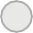 IV.	Documento oficial de identificación:  Pasaporte    Credencial para votar    Cédula Profesional   Otro, especifique:IV.	Documento oficial de identificación:  Pasaporte    Credencial para votar    Cédula Profesional   Otro, especifique:IV.	Documento oficial de identificación:  Pasaporte    Credencial para votar    Cédula Profesional   Otro, especifique:IV.	Documento oficial de identificación:  Pasaporte    Credencial para votar    Cédula Profesional   Otro, especifique:III.	Folio mercantil, inscripción en el Registro Público de Comercio / Datos registrables de la empresa:III.	Folio mercantil, inscripción en el Registro Público de Comercio / Datos registrables de la empresa:III.	Folio mercantil, inscripción en el Registro Público de Comercio / Datos registrables de la empresa:III.	Folio mercantil, inscripción en el Registro Público de Comercio / Datos registrables de la empresa:Representante LegalRepresentante LegalRepresentante LegalRepresentante LegalRepresentante LegalRepresentante LegalRepresentante LegalRepresentante LegalRepresentante LegalNombre (s)Nombre (s)Nombre (s)Nombre (s)Nombre (s)Nombre (s)Nombre (s)Nombre (s)Nombre (s)Primer apellido:Primer apellido:Primer apellido:Primer apellido:Primer apellido:Primer apellido:Primer apellido:Primer apellido:Primer apellido:Segundo apellido (Opcional):Segundo apellido (Opcional):Segundo apellido (Opcional):Segundo apellido (Opcional):Segundo apellido (Opcional):Segundo apellido (Opcional):Segundo apellido (Opcional):Segundo apellido (Opcional):Segundo apellido (Opcional):VI.	Documento oficial de identificación:  Pasaporte    Credencial para votar    Cédula Profesional   Otro, especifique:VI.	Documento oficial de identificación:  Pasaporte    Credencial para votar    Cédula Profesional   Otro, especifique:VI.	Documento oficial de identificación:  Pasaporte    Credencial para votar    Cédula Profesional   Otro, especifique:VI.	Documento oficial de identificación:  Pasaporte    Credencial para votar    Cédula Profesional   Otro, especifique:VI.	Documento oficial de identificación:  Pasaporte    Credencial para votar    Cédula Profesional   Otro, especifique:VI.	Documento oficial de identificación:  Pasaporte    Credencial para votar    Cédula Profesional   Otro, especifique:VI.	Documento oficial de identificación:  Pasaporte    Credencial para votar    Cédula Profesional   Otro, especifique:VI.	Documento oficial de identificación:  Pasaporte    Credencial para votar    Cédula Profesional   Otro, especifique:VI.	Documento oficial de identificación:  Pasaporte    Credencial para votar    Cédula Profesional   Otro, especifique:VII.	Datos del instrumento público con el que acredita la personalidad:VII.	Datos del instrumento público con el que acredita la personalidad:VII.	Datos del instrumento público con el que acredita la personalidad:VII.	Datos del instrumento público con el que acredita la personalidad:VII.	Datos del instrumento público con el que acredita la personalidad:VII.	Datos del instrumento público con el que acredita la personalidad:VII.	Datos del instrumento público con el que acredita la personalidad:VII.	Datos del instrumento público con el que acredita la personalidad:VII.	Datos del instrumento público con el que acredita la personalidad:VIII.	Domicilio para recibir notificacionesVIII.	Domicilio para recibir notificacionesVIII.	Domicilio para recibir notificacionesVIII.	Domicilio para recibir notificacionesVIII.	Domicilio para recibir notificacionesVIII.	Domicilio para recibir notificacionesVIII.	Domicilio para recibir notificacionesVIII.	Domicilio para recibir notificacionesVIII.	Domicilio para recibir notificacionesCalle:Calle:Calle:Calle:Calle:Calle:Colonia:Colonia:Colonia:Número exterior:Número exterior:Número exterior:Número interior:Número interior:Número interior:Alcaldía:Alcaldía:Alcaldía:Localidad: Localidad: Localidad: Localidad: Localidad: Localidad: Código Postal:Código Postal:Código Postal:Estado: Estado: Estado: Estado: Estado: Estado: Entre qué calles (Opcional):Entre qué calles (Opcional):Entre qué calles (Opcional):Calle posterior (Opcional):Calle posterior (Opcional):Calle posterior (Opcional):Calle posterior (Opcional):Calle posterior (Opcional):Calle posterior (Opcional):Descripción de la ubicación (Opcional):Descripción de la ubicación (Opcional):Descripción de la ubicación (Opcional):Autorización expresa para ser notificado por medios de comunicación electrónica(Los datos de contacto deben corresponder al representante legal)Autorización expresa para ser notificado por medios de comunicación electrónica(Los datos de contacto deben corresponder al representante legal)Autorización expresa para ser notificado por medios de comunicación electrónica(Los datos de contacto deben corresponder al representante legal)Autorización expresa para ser notificado por medios de comunicación electrónica(Los datos de contacto deben corresponder al representante legal)Autorización expresa para ser notificado por medios de comunicación electrónica(Los datos de contacto deben corresponder al representante legal)Autorización expresa para ser notificado por medios de comunicación electrónica(Los datos de contacto deben corresponder al representante legal)Autorización expresa para ser notificado por medios de comunicación electrónica(Los datos de contacto deben corresponder al representante legal)Autorización expresa para ser notificado por medios de comunicación electrónica(Los datos de contacto deben corresponder al representante legal)Autorización expresa para ser notificado por medios de comunicación electrónica(Los datos de contacto deben corresponder al representante legal)IX.	Autorización expresa para ser notificado por medio de correo electrónico:    Sí    No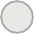 IX.	Autorización expresa para ser notificado por medio de correo electrónico:    Sí    NoIX.	Autorización expresa para ser notificado por medio de correo electrónico:    Sí    NoIX.	Autorización expresa para ser notificado por medio de correo electrónico:    Sí    NoIX.	Autorización expresa para ser notificado por medio de correo electrónico:    Sí    NoIX.	Autorización expresa para ser notificado por medio de correo electrónico:    Sí    NoIX.	Autorización expresa para ser notificado por medio de correo electrónico:    Sí    NoIX.	Autorización expresa para ser notificado por medio de correo electrónico:    Sí    NoIX.	Autorización expresa para ser notificado por medio de correo electrónico:    Sí    NoX.	Correo electrónico para recibir notificaciones y comunicaciones con la Comisión:X.	Correo electrónico para recibir notificaciones y comunicaciones con la Comisión:X.	Correo electrónico para recibir notificaciones y comunicaciones con la Comisión:X.	Correo electrónico para recibir notificaciones y comunicaciones con la Comisión:X.	Correo electrónico para recibir notificaciones y comunicaciones con la Comisión:X.	Correo electrónico para recibir notificaciones y comunicaciones con la Comisión:X.	Correo electrónico para recibir notificaciones y comunicaciones con la Comisión:X.	Correo electrónico para recibir notificaciones y comunicaciones con la Comisión:X.	Correo electrónico para recibir notificaciones y comunicaciones con la Comisión:Manifestación de trámite previo ante la Comisión(llenar únicamente en caso de haber realizado un trámite ante la omisión)Manifestación de trámite previo ante la Comisión(llenar únicamente en caso de haber realizado un trámite ante la omisión)Manifestación de trámite previo ante la Comisión(llenar únicamente en caso de haber realizado un trámite ante la omisión)Manifestación de trámite previo ante la Comisión(llenar únicamente en caso de haber realizado un trámite ante la omisión)Manifestación de trámite previo ante la Comisión(llenar únicamente en caso de haber realizado un trámite ante la omisión)Manifestación de trámite previo ante la Comisión(llenar únicamente en caso de haber realizado un trámite ante la omisión)Manifestación de trámite previo ante la Comisión(llenar únicamente en caso de haber realizado un trámite ante la omisión)Manifestación de trámite previo ante la Comisión(llenar únicamente en caso de haber realizado un trámite ante la omisión)Manifestación de trámite previo ante la Comisión(llenar únicamente en caso de haber realizado un trámite ante la omisión)XI.	Nombre del trámite realizado: XI.	Nombre del trámite realizado: XI.	Nombre del trámite realizado: XI.	Nombre del trámite realizado: XI.	Nombre del trámite realizado: XI.	Nombre del trámite realizado: XI.	Nombre del trámite realizado: XI.	Nombre del trámite realizado: XI.	Nombre del trámite realizado: XII.	Nomenclatura o Clave obtenida:XII.	Nomenclatura o Clave obtenida:XII.	Nomenclatura o Clave obtenida:XII.	Nomenclatura o Clave obtenida:XII.	Nomenclatura o Clave obtenida:XII.	Nomenclatura o Clave obtenida:XII.	Nomenclatura o Clave obtenida:XII.	Nomenclatura o Clave obtenida:XII.	Nomenclatura o Clave obtenida:Nota:	La identificación oficial del representante legal que se anexa en este formato debe entregarse en copia simple y legible, así como exhibirse el original para su cotejo.Nota.	En caso de haber realizado un trámite con anterioridad ante la Comisión no deberá proporcionar datos o entregar juegos adicionales de documentos entregados previamente a la Comisión, únicamente deberá completar lo solicitado en las fracciones XI y XII de esta sección.Nota.	En caso de que alguna de la información y/o documentación, referente a los Datos generales haya sufrido cambios respecto de la entregada con motivo de trámites realizados previamente ante la Comisión, adjuntar la actualización correspondiente.Nota:	La identificación oficial del representante legal que se anexa en este formato debe entregarse en copia simple y legible, así como exhibirse el original para su cotejo.Nota.	En caso de haber realizado un trámite con anterioridad ante la Comisión no deberá proporcionar datos o entregar juegos adicionales de documentos entregados previamente a la Comisión, únicamente deberá completar lo solicitado en las fracciones XI y XII de esta sección.Nota.	En caso de que alguna de la información y/o documentación, referente a los Datos generales haya sufrido cambios respecto de la entregada con motivo de trámites realizados previamente ante la Comisión, adjuntar la actualización correspondiente.Nota:	La identificación oficial del representante legal que se anexa en este formato debe entregarse en copia simple y legible, así como exhibirse el original para su cotejo.Nota.	En caso de haber realizado un trámite con anterioridad ante la Comisión no deberá proporcionar datos o entregar juegos adicionales de documentos entregados previamente a la Comisión, únicamente deberá completar lo solicitado en las fracciones XI y XII de esta sección.Nota.	En caso de que alguna de la información y/o documentación, referente a los Datos generales haya sufrido cambios respecto de la entregada con motivo de trámites realizados previamente ante la Comisión, adjuntar la actualización correspondiente.Nota:	La identificación oficial del representante legal que se anexa en este formato debe entregarse en copia simple y legible, así como exhibirse el original para su cotejo.Nota.	En caso de haber realizado un trámite con anterioridad ante la Comisión no deberá proporcionar datos o entregar juegos adicionales de documentos entregados previamente a la Comisión, únicamente deberá completar lo solicitado en las fracciones XI y XII de esta sección.Nota.	En caso de que alguna de la información y/o documentación, referente a los Datos generales haya sufrido cambios respecto de la entregada con motivo de trámites realizados previamente ante la Comisión, adjuntar la actualización correspondiente.Nota:	La identificación oficial del representante legal que se anexa en este formato debe entregarse en copia simple y legible, así como exhibirse el original para su cotejo.Nota.	En caso de haber realizado un trámite con anterioridad ante la Comisión no deberá proporcionar datos o entregar juegos adicionales de documentos entregados previamente a la Comisión, únicamente deberá completar lo solicitado en las fracciones XI y XII de esta sección.Nota.	En caso de que alguna de la información y/o documentación, referente a los Datos generales haya sufrido cambios respecto de la entregada con motivo de trámites realizados previamente ante la Comisión, adjuntar la actualización correspondiente.Nota:	La identificación oficial del representante legal que se anexa en este formato debe entregarse en copia simple y legible, así como exhibirse el original para su cotejo.Nota.	En caso de haber realizado un trámite con anterioridad ante la Comisión no deberá proporcionar datos o entregar juegos adicionales de documentos entregados previamente a la Comisión, únicamente deberá completar lo solicitado en las fracciones XI y XII de esta sección.Nota.	En caso de que alguna de la información y/o documentación, referente a los Datos generales haya sufrido cambios respecto de la entregada con motivo de trámites realizados previamente ante la Comisión, adjuntar la actualización correspondiente.Nota:	La identificación oficial del representante legal que se anexa en este formato debe entregarse en copia simple y legible, así como exhibirse el original para su cotejo.Nota.	En caso de haber realizado un trámite con anterioridad ante la Comisión no deberá proporcionar datos o entregar juegos adicionales de documentos entregados previamente a la Comisión, únicamente deberá completar lo solicitado en las fracciones XI y XII de esta sección.Nota.	En caso de que alguna de la información y/o documentación, referente a los Datos generales haya sufrido cambios respecto de la entregada con motivo de trámites realizados previamente ante la Comisión, adjuntar la actualización correspondiente.Nota:	La identificación oficial del representante legal que se anexa en este formato debe entregarse en copia simple y legible, así como exhibirse el original para su cotejo.Nota.	En caso de haber realizado un trámite con anterioridad ante la Comisión no deberá proporcionar datos o entregar juegos adicionales de documentos entregados previamente a la Comisión, únicamente deberá completar lo solicitado en las fracciones XI y XII de esta sección.Nota.	En caso de que alguna de la información y/o documentación, referente a los Datos generales haya sufrido cambios respecto de la entregada con motivo de trámites realizados previamente ante la Comisión, adjuntar la actualización correspondiente.Nota:	La identificación oficial del representante legal que se anexa en este formato debe entregarse en copia simple y legible, así como exhibirse el original para su cotejo.Nota.	En caso de haber realizado un trámite con anterioridad ante la Comisión no deberá proporcionar datos o entregar juegos adicionales de documentos entregados previamente a la Comisión, únicamente deberá completar lo solicitado en las fracciones XI y XII de esta sección.Nota.	En caso de que alguna de la información y/o documentación, referente a los Datos generales haya sufrido cambios respecto de la entregada con motivo de trámites realizados previamente ante la Comisión, adjuntar la actualización correspondiente.Sección 2. Tipo de Solicitud(Seleccione la modalidad de la solicitud)Sección 2. Tipo de Solicitud(Seleccione la modalidad de la solicitud)Sección 2. Tipo de Solicitud(Seleccione la modalidad de la solicitud)Sección 2. Tipo de Solicitud(Seleccione la modalidad de la solicitud)Sección 2. Tipo de Solicitud(Seleccione la modalidad de la solicitud)Sección 2. Tipo de Solicitud(Seleccione la modalidad de la solicitud)Sección 2. Tipo de Solicitud(Seleccione la modalidad de la solicitud)Sección 2. Tipo de Solicitud(Seleccione la modalidad de la solicitud)Sección 2. Tipo de Solicitud(Seleccione la modalidad de la solicitud)I.	Solicitud de Licencia de Uso. (Continúe en la sección 3).I.	Solicitud de Licencia de Uso. (Continúe en la sección 3).I.	Solicitud de Licencia de Uso. (Continúe en la sección 3).I.	Solicitud de Licencia de Uso. (Continúe en la sección 3).I.	Solicitud de Licencia de Uso. (Continúe en la sección 3).I.	Solicitud de Licencia de Uso. (Continúe en la sección 3).I.	Solicitud de Licencia de Uso. (Continúe en la sección 3).II.	Solicitud de Suplemento adicional. (Continúe en la sección 3).II.	Solicitud de Suplemento adicional. (Continúe en la sección 3).II.	Solicitud de Suplemento adicional. (Continúe en la sección 3).II.	Solicitud de Suplemento adicional. (Continúe en la sección 3).II.	Solicitud de Suplemento adicional. (Continúe en la sección 3).II.	Solicitud de Suplemento adicional. (Continúe en la sección 3).II.	Solicitud de Suplemento adicional. (Continúe en la sección 3).Sección 3. Modalidad de la Licencia de Uso o Suplemento(Selecciona el tipo de Licencia de Uso para la que se presenta la solicitud o del Suplemento correspondiente a la Licencia del que sea titular)Sección 3. Modalidad de la Licencia de Uso o Suplemento(Selecciona el tipo de Licencia de Uso para la que se presenta la solicitud o del Suplemento correspondiente a la Licencia del que sea titular)Sección 3. Modalidad de la Licencia de Uso o Suplemento(Selecciona el tipo de Licencia de Uso para la que se presenta la solicitud o del Suplemento correspondiente a la Licencia del que sea titular)Sección 3. Modalidad de la Licencia de Uso o Suplemento(Selecciona el tipo de Licencia de Uso para la que se presenta la solicitud o del Suplemento correspondiente a la Licencia del que sea titular)Sección 3. Modalidad de la Licencia de Uso o Suplemento(Selecciona el tipo de Licencia de Uso para la que se presenta la solicitud o del Suplemento correspondiente a la Licencia del que sea titular)Sección 3. Modalidad de la Licencia de Uso o Suplemento(Selecciona el tipo de Licencia de Uso para la que se presenta la solicitud o del Suplemento correspondiente a la Licencia del que sea titular)Sección 3. Modalidad de la Licencia de Uso o Suplemento(Selecciona el tipo de Licencia de Uso para la que se presenta la solicitud o del Suplemento correspondiente a la Licencia del que sea titular)Sección 3. Modalidad de la Licencia de Uso o Suplemento(Selecciona el tipo de Licencia de Uso para la que se presenta la solicitud o del Suplemento correspondiente a la Licencia del que sea titular)Sección 3. Modalidad de la Licencia de Uso o Suplemento(Selecciona el tipo de Licencia de Uso para la que se presenta la solicitud o del Suplemento correspondiente a la Licencia del que sea titular)I.	Licencia de Uso por tipo de datoI.	Licencia de Uso por tipo de datoI.	Licencia de Uso por tipo de datoI.	Licencia de Uso por tipo de datoI.	Licencia de Uso por tipo de datoI.	Licencia de Uso por tipo de datoI.	Licencia de Uso por tipo de datoI.	Licencia de Uso por tipo de datoII.	Licencia de Uso de Pozos por zonaII.	Licencia de Uso de Pozos por zonaII.	Licencia de Uso de Pozos por zonaII.	Licencia de Uso de Pozos por zonaII.	Licencia de Uso de Pozos por zonaII.	Licencia de Uso de Pozos por zonaII.	Licencia de Uso de Pozos por zonaII.	Licencia de Uso de Pozos por zonaIII.	Licencia de Uso anual de PozosIII.	Licencia de Uso anual de PozosIII.	Licencia de Uso anual de PozosIII.	Licencia de Uso anual de PozosIII.	Licencia de Uso anual de PozosIII.	Licencia de Uso anual de PozosIII.	Licencia de Uso anual de PozosIII.	Licencia de Uso anual de PozosIV.	Licencia de Uso para Autorizados, Asignatarios y ContratistasIV.	Licencia de Uso para Autorizados, Asignatarios y ContratistasIV.	Licencia de Uso para Autorizados, Asignatarios y ContratistasIV.	Licencia de Uso para Autorizados, Asignatarios y ContratistasIV.	Licencia de Uso para Autorizados, Asignatarios y ContratistasIV.	Licencia de Uso para Autorizados, Asignatarios y ContratistasIV.	Licencia de Uso para Autorizados, Asignatarios y ContratistasIV.	Licencia de Uso para Autorizados, Asignatarios y ContratistasV.	Licencia de Uso para universidades y centros de investigaciónV.	Licencia de Uso para universidades y centros de investigaciónV.	Licencia de Uso para universidades y centros de investigaciónV.	Licencia de Uso para universidades y centros de investigaciónV.	Licencia de Uso para universidades y centros de investigaciónV.	Licencia de Uso para universidades y centros de investigaciónV.	Licencia de Uso para universidades y centros de investigaciónV.	Licencia de Uso para universidades y centros de investigaciónSección 4. Documentación e información que deberá acompañar a la solicitud(Seleccione los documentos que se anexan y que corresponden a la modalidad III o IV de la Sección 2)Sección 4. Documentación e información que deberá acompañar a la solicitud(Seleccione los documentos que se anexan y que corresponden a la modalidad III o IV de la Sección 2)Sección 4. Documentación e información que deberá acompañar a la solicitud(Seleccione los documentos que se anexan y que corresponden a la modalidad III o IV de la Sección 2)Sección 4. Documentación e información que deberá acompañar a la solicitud(Seleccione los documentos que se anexan y que corresponden a la modalidad III o IV de la Sección 2)Sección 4. Documentación e información que deberá acompañar a la solicitud(Seleccione los documentos que se anexan y que corresponden a la modalidad III o IV de la Sección 2)Sección 4. Documentación e información que deberá acompañar a la solicitud(Seleccione los documentos que se anexan y que corresponden a la modalidad III o IV de la Sección 2)Sección 4. Documentación e información que deberá acompañar a la solicitud(Seleccione los documentos que se anexan y que corresponden a la modalidad III o IV de la Sección 2)Sección 4. Documentación e información que deberá acompañar a la solicitud(Seleccione los documentos que se anexan y que corresponden a la modalidad III o IV de la Sección 2)Sección 4. Documentación e información que deberá acompañar a la solicitud(Seleccione los documentos que se anexan y que corresponden a la modalidad III o IV de la Sección 2)Identificación oficial.Identificación oficial.Identificación oficial.Identificación oficial.Identificación oficial.Identificación oficial.Identificación oficial.Identificación oficial.Datos de la información que solicitad de conformidad con el inventario publicado en el Sitio Web del Centro:Datos de la información que solicitad de conformidad con el inventario publicado en el Sitio Web del Centro:Datos de la información que solicitad de conformidad con el inventario publicado en el Sitio Web del Centro:Datos de la información que solicitad de conformidad con el inventario publicado en el Sitio Web del Centro:Datos de la información que solicitad de conformidad con el inventario publicado en el Sitio Web del Centro:Datos de la información que solicitad de conformidad con el inventario publicado en el Sitio Web del Centro:Datos de la información que solicitad de conformidad con el inventario publicado en el Sitio Web del Centro:Datos de la información que solicitad de conformidad con el inventario publicado en el Sitio Web del Centro:Datos de la información que solicitad de conformidad con el inventario publicado en el Sitio Web del Centro:Mecanismos y condiciones de seguridad:Mecanismos y condiciones de seguridad:Mecanismos y condiciones de seguridad:Mecanismos y condiciones de seguridad:Mecanismos y condiciones de seguridad:Mecanismos y condiciones de seguridad:Mecanismos y condiciones de seguridad:Mecanismos y condiciones de seguridad:Mecanismos y condiciones de seguridad:Número de la Autorización previamente otorgada por la Comisión en términos de las Disposiciones Administrativas. (Únicamente en el caso de la Licencia de Uso de Información generada por Autorizados):Número de la Autorización previamente otorgada por la Comisión en términos de las Disposiciones Administrativas. (Únicamente en el caso de la Licencia de Uso de Información generada por Autorizados):Número de la Autorización previamente otorgada por la Comisión en términos de las Disposiciones Administrativas. (Únicamente en el caso de la Licencia de Uso de Información generada por Autorizados):Número de la Autorización previamente otorgada por la Comisión en términos de las Disposiciones Administrativas. (Únicamente en el caso de la Licencia de Uso de Información generada por Autorizados):Número de la Autorización previamente otorgada por la Comisión en términos de las Disposiciones Administrativas. (Únicamente en el caso de la Licencia de Uso de Información generada por Autorizados):Número de la Autorización previamente otorgada por la Comisión en términos de las Disposiciones Administrativas. (Únicamente en el caso de la Licencia de Uso de Información generada por Autorizados):Número de la Autorización previamente otorgada por la Comisión en términos de las Disposiciones Administrativas. (Únicamente en el caso de la Licencia de Uso de Información generada por Autorizados):Número de la Autorización previamente otorgada por la Comisión en términos de las Disposiciones Administrativas. (Únicamente en el caso de la Licencia de Uso de Información generada por Autorizados):Número de la Autorización previamente otorgada por la Comisión en términos de las Disposiciones Administrativas. (Únicamente en el caso de la Licencia de Uso de Información generada por Autorizados):Identificación oficial y documento o poder que acredite al representante legal, para suscribir actos de administración por parte de la universidad o centro de investigación, el nombre de las personas que tendrán acceso a la Información y del responsable del proyecto, descripción del proyecto, los destinatarios de los estudios o trabajos y la fecha de terminación de los mismos, en términos del convenio de colaboración previamente celebrado con la Comisión. (Únicamente para Licencia de Uso para universidades y centros de investigación).Identificación oficial y documento o poder que acredite al representante legal, para suscribir actos de administración por parte de la universidad o centro de investigación, el nombre de las personas que tendrán acceso a la Información y del responsable del proyecto, descripción del proyecto, los destinatarios de los estudios o trabajos y la fecha de terminación de los mismos, en términos del convenio de colaboración previamente celebrado con la Comisión. (Únicamente para Licencia de Uso para universidades y centros de investigación).Identificación oficial y documento o poder que acredite al representante legal, para suscribir actos de administración por parte de la universidad o centro de investigación, el nombre de las personas que tendrán acceso a la Información y del responsable del proyecto, descripción del proyecto, los destinatarios de los estudios o trabajos y la fecha de terminación de los mismos, en términos del convenio de colaboración previamente celebrado con la Comisión. (Únicamente para Licencia de Uso para universidades y centros de investigación).Identificación oficial y documento o poder que acredite al representante legal, para suscribir actos de administración por parte de la universidad o centro de investigación, el nombre de las personas que tendrán acceso a la Información y del responsable del proyecto, descripción del proyecto, los destinatarios de los estudios o trabajos y la fecha de terminación de los mismos, en términos del convenio de colaboración previamente celebrado con la Comisión. (Únicamente para Licencia de Uso para universidades y centros de investigación).Identificación oficial y documento o poder que acredite al representante legal, para suscribir actos de administración por parte de la universidad o centro de investigación, el nombre de las personas que tendrán acceso a la Información y del responsable del proyecto, descripción del proyecto, los destinatarios de los estudios o trabajos y la fecha de terminación de los mismos, en términos del convenio de colaboración previamente celebrado con la Comisión. (Únicamente para Licencia de Uso para universidades y centros de investigación).Identificación oficial y documento o poder que acredite al representante legal, para suscribir actos de administración por parte de la universidad o centro de investigación, el nombre de las personas que tendrán acceso a la Información y del responsable del proyecto, descripción del proyecto, los destinatarios de los estudios o trabajos y la fecha de terminación de los mismos, en términos del convenio de colaboración previamente celebrado con la Comisión. (Únicamente para Licencia de Uso para universidades y centros de investigación).Identificación oficial y documento o poder que acredite al representante legal, para suscribir actos de administración por parte de la universidad o centro de investigación, el nombre de las personas que tendrán acceso a la Información y del responsable del proyecto, descripción del proyecto, los destinatarios de los estudios o trabajos y la fecha de terminación de los mismos, en términos del convenio de colaboración previamente celebrado con la Comisión. (Únicamente para Licencia de Uso para universidades y centros de investigación).Identificación oficial y documento o poder que acredite al representante legal, para suscribir actos de administración por parte de la universidad o centro de investigación, el nombre de las personas que tendrán acceso a la Información y del responsable del proyecto, descripción del proyecto, los destinatarios de los estudios o trabajos y la fecha de terminación de los mismos, en términos del convenio de colaboración previamente celebrado con la Comisión. (Únicamente para Licencia de Uso para universidades y centros de investigación).Manifestación bajo protesta de decir verdad que no se encuentra en alguno de los siguientes supuestos:(Lea los siguientes supuestos y en caso de no encontrarse en los supuestos previstos, firme en el lugar correspondiente)Manifestación bajo protesta de decir verdad que no se encuentra en alguno de los siguientes supuestos:(Lea los siguientes supuestos y en caso de no encontrarse en los supuestos previstos, firme en el lugar correspondiente)Manifestación bajo protesta de decir verdad que no se encuentra en alguno de los siguientes supuestos:(Lea los siguientes supuestos y en caso de no encontrarse en los supuestos previstos, firme en el lugar correspondiente)Manifestación bajo protesta de decir verdad que no se encuentra en alguno de los siguientes supuestos:(Lea los siguientes supuestos y en caso de no encontrarse en los supuestos previstos, firme en el lugar correspondiente)Manifestación bajo protesta de decir verdad que no se encuentra en alguno de los siguientes supuestos:(Lea los siguientes supuestos y en caso de no encontrarse en los supuestos previstos, firme en el lugar correspondiente)Manifestación bajo protesta de decir verdad que no se encuentra en alguno de los siguientes supuestos:(Lea los siguientes supuestos y en caso de no encontrarse en los supuestos previstos, firme en el lugar correspondiente)Manifestación bajo protesta de decir verdad que no se encuentra en alguno de los siguientes supuestos:(Lea los siguientes supuestos y en caso de no encontrarse en los supuestos previstos, firme en el lugar correspondiente)Manifestación bajo protesta de decir verdad que no se encuentra en alguno de los siguientes supuestos:(Lea los siguientes supuestos y en caso de no encontrarse en los supuestos previstos, firme en el lugar correspondiente)Manifestación bajo protesta de decir verdad que no se encuentra en alguno de los siguientes supuestos:(Lea los siguientes supuestos y en caso de no encontrarse en los supuestos previstos, firme en el lugar correspondiente)Haber incumplido las obligaciones establecidas en los Lineamientos.Haber incumplido las obligaciones establecidas en los Lineamientos.Haber incumplido las obligaciones establecidas en los Lineamientos.Haber incumplido las obligaciones establecidas en los Lineamientos.Haber incumplido las obligaciones establecidas en los Lineamientos.Haber incumplido las obligaciones establecidas en los Lineamientos.Haber incumplido las obligaciones establecidas en los Lineamientos.Haber incumplido las obligaciones establecidas en los Lineamientos.Haber incumplido las obligaciones establecidas en los Lineamientos.Haber publicado o entregado la información, de manera parcial o total, por medios distintos a los establecidos en los Lineamientos y sin previo consentimiento de la Comisión, a través del Centro.Haber publicado o entregado la información, de manera parcial o total, por medios distintos a los establecidos en los Lineamientos y sin previo consentimiento de la Comisión, a través del Centro.Haber publicado o entregado la información, de manera parcial o total, por medios distintos a los establecidos en los Lineamientos y sin previo consentimiento de la Comisión, a través del Centro.Haber publicado o entregado la información, de manera parcial o total, por medios distintos a los establecidos en los Lineamientos y sin previo consentimiento de la Comisión, a través del Centro.Haber publicado o entregado la información, de manera parcial o total, por medios distintos a los establecidos en los Lineamientos y sin previo consentimiento de la Comisión, a través del Centro.Haber publicado o entregado la información, de manera parcial o total, por medios distintos a los establecidos en los Lineamientos y sin previo consentimiento de la Comisión, a través del Centro.Haber publicado o entregado la información, de manera parcial o total, por medios distintos a los establecidos en los Lineamientos y sin previo consentimiento de la Comisión, a través del Centro.Haber publicado o entregado la información, de manera parcial o total, por medios distintos a los establecidos en los Lineamientos y sin previo consentimiento de la Comisión, a través del Centro.Haber publicado o entregado la información, de manera parcial o total, por medios distintos a los establecidos en los Lineamientos y sin previo consentimiento de la Comisión, a través del Centro.Haber compartido la Información sujeta a las Licencias de Uso sin obtener la correspondiente autorización de la Comisión, a través del Centro.Haber compartido la Información sujeta a las Licencias de Uso sin obtener la correspondiente autorización de la Comisión, a través del Centro.Haber compartido la Información sujeta a las Licencias de Uso sin obtener la correspondiente autorización de la Comisión, a través del Centro.Haber compartido la Información sujeta a las Licencias de Uso sin obtener la correspondiente autorización de la Comisión, a través del Centro.Haber compartido la Información sujeta a las Licencias de Uso sin obtener la correspondiente autorización de la Comisión, a través del Centro.Haber compartido la Información sujeta a las Licencias de Uso sin obtener la correspondiente autorización de la Comisión, a través del Centro.Haber compartido la Información sujeta a las Licencias de Uso sin obtener la correspondiente autorización de la Comisión, a través del Centro.Haber compartido la Información sujeta a las Licencias de Uso sin obtener la correspondiente autorización de la Comisión, a través del Centro.Haber compartido la Información sujeta a las Licencias de Uso sin obtener la correspondiente autorización de la Comisión, a través del Centro.Haber remitido a la Comisión, de forma dolosa, información falsa, alterada o incompleta, de manera previa, durante o posterior al trámite de solicitud y otorgamiento de la Licencia de Uso, así como omitir o entorpecer la entrega de reportes o información conforme se señale en la Licencia de Uso.Haber remitido a la Comisión, de forma dolosa, información falsa, alterada o incompleta, de manera previa, durante o posterior al trámite de solicitud y otorgamiento de la Licencia de Uso, así como omitir o entorpecer la entrega de reportes o información conforme se señale en la Licencia de Uso.Haber remitido a la Comisión, de forma dolosa, información falsa, alterada o incompleta, de manera previa, durante o posterior al trámite de solicitud y otorgamiento de la Licencia de Uso, así como omitir o entorpecer la entrega de reportes o información conforme se señale en la Licencia de Uso.Haber remitido a la Comisión, de forma dolosa, información falsa, alterada o incompleta, de manera previa, durante o posterior al trámite de solicitud y otorgamiento de la Licencia de Uso, así como omitir o entorpecer la entrega de reportes o información conforme se señale en la Licencia de Uso.Haber remitido a la Comisión, de forma dolosa, información falsa, alterada o incompleta, de manera previa, durante o posterior al trámite de solicitud y otorgamiento de la Licencia de Uso, así como omitir o entorpecer la entrega de reportes o información conforme se señale en la Licencia de Uso.Haber remitido a la Comisión, de forma dolosa, información falsa, alterada o incompleta, de manera previa, durante o posterior al trámite de solicitud y otorgamiento de la Licencia de Uso, así como omitir o entorpecer la entrega de reportes o información conforme se señale en la Licencia de Uso.Haber remitido a la Comisión, de forma dolosa, información falsa, alterada o incompleta, de manera previa, durante o posterior al trámite de solicitud y otorgamiento de la Licencia de Uso, así como omitir o entorpecer la entrega de reportes o información conforme se señale en la Licencia de Uso.Haber remitido a la Comisión, de forma dolosa, información falsa, alterada o incompleta, de manera previa, durante o posterior al trámite de solicitud y otorgamiento de la Licencia de Uso, así como omitir o entorpecer la entrega de reportes o información conforme se señale en la Licencia de Uso.Haber remitido a la Comisión, de forma dolosa, información falsa, alterada o incompleta, de manera previa, durante o posterior al trámite de solicitud y otorgamiento de la Licencia de Uso, así como omitir o entorpecer la entrega de reportes o información conforme se señale en la Licencia de Uso.No haber cumplido con los pagos de los aprovechamientos durante la vigencia de las Licencias de UsoNo haber cumplido con los pagos de los aprovechamientos durante la vigencia de las Licencias de UsoNo haber cumplido con los pagos de los aprovechamientos durante la vigencia de las Licencias de UsoNo haber cumplido con los pagos de los aprovechamientos durante la vigencia de las Licencias de UsoNo haber cumplido con los pagos de los aprovechamientos durante la vigencia de las Licencias de UsoNo haber cumplido con los pagos de los aprovechamientos durante la vigencia de las Licencias de UsoNo haber cumplido con los pagos de los aprovechamientos durante la vigencia de las Licencias de UsoNo haber cumplido con los pagos de los aprovechamientos durante la vigencia de las Licencias de UsoNo haber cumplido con los pagos de los aprovechamientos durante la vigencia de las Licencias de Uso___________________________________________Nombre y firma del representante legal___________________________________________Nombre y firma del representante legal___________________________________________Nombre y firma del representante legal___________________________________________Nombre y firma del representante legal___________________________________________Nombre y firma del representante legal___________________________________________Nombre y firma del representante legal___________________________________________Nombre y firma del representante legal___________________________________________Nombre y firma del representante legal___________________________________________Nombre y firma del representante legalNota:	En caso de que la documentación establecida en la fracción I de esta Sección hubiese sido otorgada en el extranjero, dicho requisito podrá ser cubierto mediante la legalización o apostilla respectiva, junto con una traducción al español firmada por perito traductor autorizado por el Poder Judicial de la Federación, o el Tribunal de Justicia competente a la correspondiente entidad federativa. El documento que acredite la representación legal del solicitante deberá estar protocolizado ante fedatario público en México.Nota:	La documentación solicitada en las fracciones I y V de esta Sección deberá presentarse en original o copia certificada para su cotejo.Nota:	En caso de que la documentación establecida en la fracción I de esta Sección hubiese sido otorgada en el extranjero, dicho requisito podrá ser cubierto mediante la legalización o apostilla respectiva, junto con una traducción al español firmada por perito traductor autorizado por el Poder Judicial de la Federación, o el Tribunal de Justicia competente a la correspondiente entidad federativa. El documento que acredite la representación legal del solicitante deberá estar protocolizado ante fedatario público en México.Nota:	La documentación solicitada en las fracciones I y V de esta Sección deberá presentarse en original o copia certificada para su cotejo.Nota:	En caso de que la documentación establecida en la fracción I de esta Sección hubiese sido otorgada en el extranjero, dicho requisito podrá ser cubierto mediante la legalización o apostilla respectiva, junto con una traducción al español firmada por perito traductor autorizado por el Poder Judicial de la Federación, o el Tribunal de Justicia competente a la correspondiente entidad federativa. El documento que acredite la representación legal del solicitante deberá estar protocolizado ante fedatario público en México.Nota:	La documentación solicitada en las fracciones I y V de esta Sección deberá presentarse en original o copia certificada para su cotejo.Nota:	En caso de que la documentación establecida en la fracción I de esta Sección hubiese sido otorgada en el extranjero, dicho requisito podrá ser cubierto mediante la legalización o apostilla respectiva, junto con una traducción al español firmada por perito traductor autorizado por el Poder Judicial de la Federación, o el Tribunal de Justicia competente a la correspondiente entidad federativa. El documento que acredite la representación legal del solicitante deberá estar protocolizado ante fedatario público en México.Nota:	La documentación solicitada en las fracciones I y V de esta Sección deberá presentarse en original o copia certificada para su cotejo.Nota:	En caso de que la documentación establecida en la fracción I de esta Sección hubiese sido otorgada en el extranjero, dicho requisito podrá ser cubierto mediante la legalización o apostilla respectiva, junto con una traducción al español firmada por perito traductor autorizado por el Poder Judicial de la Federación, o el Tribunal de Justicia competente a la correspondiente entidad federativa. El documento que acredite la representación legal del solicitante deberá estar protocolizado ante fedatario público en México.Nota:	La documentación solicitada en las fracciones I y V de esta Sección deberá presentarse en original o copia certificada para su cotejo.Nota:	En caso de que la documentación establecida en la fracción I de esta Sección hubiese sido otorgada en el extranjero, dicho requisito podrá ser cubierto mediante la legalización o apostilla respectiva, junto con una traducción al español firmada por perito traductor autorizado por el Poder Judicial de la Federación, o el Tribunal de Justicia competente a la correspondiente entidad federativa. El documento que acredite la representación legal del solicitante deberá estar protocolizado ante fedatario público en México.Nota:	La documentación solicitada en las fracciones I y V de esta Sección deberá presentarse en original o copia certificada para su cotejo.Nota:	En caso de que la documentación establecida en la fracción I de esta Sección hubiese sido otorgada en el extranjero, dicho requisito podrá ser cubierto mediante la legalización o apostilla respectiva, junto con una traducción al español firmada por perito traductor autorizado por el Poder Judicial de la Federación, o el Tribunal de Justicia competente a la correspondiente entidad federativa. El documento que acredite la representación legal del solicitante deberá estar protocolizado ante fedatario público en México.Nota:	La documentación solicitada en las fracciones I y V de esta Sección deberá presentarse en original o copia certificada para su cotejo.Nota:	En caso de que la documentación establecida en la fracción I de esta Sección hubiese sido otorgada en el extranjero, dicho requisito podrá ser cubierto mediante la legalización o apostilla respectiva, junto con una traducción al español firmada por perito traductor autorizado por el Poder Judicial de la Federación, o el Tribunal de Justicia competente a la correspondiente entidad federativa. El documento que acredite la representación legal del solicitante deberá estar protocolizado ante fedatario público en México.Nota:	La documentación solicitada en las fracciones I y V de esta Sección deberá presentarse en original o copia certificada para su cotejo.Nota:	En caso de que la documentación establecida en la fracción I de esta Sección hubiese sido otorgada en el extranjero, dicho requisito podrá ser cubierto mediante la legalización o apostilla respectiva, junto con una traducción al español firmada por perito traductor autorizado por el Poder Judicial de la Federación, o el Tribunal de Justicia competente a la correspondiente entidad federativa. El documento que acredite la representación legal del solicitante deberá estar protocolizado ante fedatario público en México.Nota:	La documentación solicitada en las fracciones I y V de esta Sección deberá presentarse en original o copia certificada para su cotejo.Bajo protesta de decir verdad manifiesto que los datos que se exponen en este documento son ciertos y que los documentos que exhibo no son falsos y estoy enterado de las sanciones que impone la legislación vigente a los que se conducen con falsedad al declarar ante autoridad en ejercicio de sus funciones o con motivo de ellas.Fecha (DD/MM/AA) ___/___/______________________________________________Nombre y firma del representante legalFirma: El formato debe ser suscrito con tinta azul por el representante legal del solicitante, quien entrega copia simple legible y fiel de la identificación para cotejo. Bajo protesta de decir verdad manifiesto que los datos que se exponen en este documento son ciertos y que los documentos que exhibo no son falsos y estoy enterado de las sanciones que impone la legislación vigente a los que se conducen con falsedad al declarar ante autoridad en ejercicio de sus funciones o con motivo de ellas.Fecha (DD/MM/AA) ___/___/______________________________________________Nombre y firma del representante legalFirma: El formato debe ser suscrito con tinta azul por el representante legal del solicitante, quien entrega copia simple legible y fiel de la identificación para cotejo. Bajo protesta de decir verdad manifiesto que los datos que se exponen en este documento son ciertos y que los documentos que exhibo no son falsos y estoy enterado de las sanciones que impone la legislación vigente a los que se conducen con falsedad al declarar ante autoridad en ejercicio de sus funciones o con motivo de ellas.Fecha (DD/MM/AA) ___/___/______________________________________________Nombre y firma del representante legalFirma: El formato debe ser suscrito con tinta azul por el representante legal del solicitante, quien entrega copia simple legible y fiel de la identificación para cotejo. Bajo protesta de decir verdad manifiesto que los datos que se exponen en este documento son ciertos y que los documentos que exhibo no son falsos y estoy enterado de las sanciones que impone la legislación vigente a los que se conducen con falsedad al declarar ante autoridad en ejercicio de sus funciones o con motivo de ellas.Fecha (DD/MM/AA) ___/___/______________________________________________Nombre y firma del representante legalFirma: El formato debe ser suscrito con tinta azul por el representante legal del solicitante, quien entrega copia simple legible y fiel de la identificación para cotejo. Bajo protesta de decir verdad manifiesto que los datos que se exponen en este documento son ciertos y que los documentos que exhibo no son falsos y estoy enterado de las sanciones que impone la legislación vigente a los que se conducen con falsedad al declarar ante autoridad en ejercicio de sus funciones o con motivo de ellas.Fecha (DD/MM/AA) ___/___/______________________________________________Nombre y firma del representante legalFirma: El formato debe ser suscrito con tinta azul por el representante legal del solicitante, quien entrega copia simple legible y fiel de la identificación para cotejo. Bajo protesta de decir verdad manifiesto que los datos que se exponen en este documento son ciertos y que los documentos que exhibo no son falsos y estoy enterado de las sanciones que impone la legislación vigente a los que se conducen con falsedad al declarar ante autoridad en ejercicio de sus funciones o con motivo de ellas.Fecha (DD/MM/AA) ___/___/______________________________________________Nombre y firma del representante legalFirma: El formato debe ser suscrito con tinta azul por el representante legal del solicitante, quien entrega copia simple legible y fiel de la identificación para cotejo. Bajo protesta de decir verdad manifiesto que los datos que se exponen en este documento son ciertos y que los documentos que exhibo no son falsos y estoy enterado de las sanciones que impone la legislación vigente a los que se conducen con falsedad al declarar ante autoridad en ejercicio de sus funciones o con motivo de ellas.Fecha (DD/MM/AA) ___/___/______________________________________________Nombre y firma del representante legalFirma: El formato debe ser suscrito con tinta azul por el representante legal del solicitante, quien entrega copia simple legible y fiel de la identificación para cotejo. Bajo protesta de decir verdad manifiesto que los datos que se exponen en este documento son ciertos y que los documentos que exhibo no son falsos y estoy enterado de las sanciones que impone la legislación vigente a los que se conducen con falsedad al declarar ante autoridad en ejercicio de sus funciones o con motivo de ellas.Fecha (DD/MM/AA) ___/___/______________________________________________Nombre y firma del representante legalFirma: El formato debe ser suscrito con tinta azul por el representante legal del solicitante, quien entrega copia simple legible y fiel de la identificación para cotejo. Bajo protesta de decir verdad manifiesto que los datos que se exponen en este documento son ciertos y que los documentos que exhibo no son falsos y estoy enterado de las sanciones que impone la legislación vigente a los que se conducen con falsedad al declarar ante autoridad en ejercicio de sus funciones o con motivo de ellas.Fecha (DD/MM/AA) ___/___/______________________________________________Nombre y firma del representante legalFirma: El formato debe ser suscrito con tinta azul por el representante legal del solicitante, quien entrega copia simple legible y fiel de la identificación para cotejo. Instructivo de llenadoSección 1. Datos generales. Esta sección debe de llenarse con los siguientes datos de identificación del Solicitante:Nombre(s), Denominación o razón social: Anote el nombre completo en caso de ser una persona física, o en su caso, la denominación o razón social de la persona moral, según sea el caso.Nacionalidad: Anote la nacionalidad de la persona física, o en su caso, de la persona moral.Folio mercantil, inscripción en el Registro Público de Comercio / Datos registrables de la empresa. Anote el folio mercantil, el número del Registro Público de Comercio o los datos registrables de la empresa.Documento oficial de identificación: Marque el recuadro del documento oficial que presenta para identificación. (solo puede marcar una opción por formulario)Representante Legal. Anotar el nombre completo del representante legal, con quien se atenderá la comunicación con la Comisión para efectos de este trámite.Documento oficial de identificación. Marcar el recuadro del documento con el que se identifica el Representante legal. (solo puede marcar una opción por formulario)Datos del instrumento público con el que acredita la personalidad. Adjuntar copia del instrumento legal que acredite la personalidad del representante legal.Domicilio para recibir notificaciones. Anotar con claridad calle, número exterior, número interior (en su caso), colonia, alcaldía, localidad (en su caso), Código Postal, Estado.Autorización expresa para ser notificado por medio de correo electrónico. En caso de marcar NO, no existirá comunicación electrónica entre la Comisión y el representante legal. (solo puede marcar una opción por formulario)Correo electrónico para recibir notificaciones y comunicaciones con la Comisión. Anotar el correo electrónico en el que desea recibir notificaciones oficiales de la Comisión.Nombre del trámite realizado: En caso de haber realizado un trámite con anterior ante la Comisión anote el nombre de este.Nomenclatura o Clave obtenida: Anote la nomenclatura o clave que le fue asignado a su expediente.Nota:	La identificación oficial del representante legal que se anexa en este formato debe entregarse en copia simple y legible, así como exhibirse el original para su cotejo.Nota.	En caso de haber realizado un trámite con anterioridad ante la Comisión no deberá proporcionar datos o entregar juegos adicionales de documentos entregados previamente a la Comisión, únicamente deberá completar lo solicitado en las fracciones XI y XII de esta sección.Nota.	En caso de que alguna de la información y/o documentación, referente a los Datos generales haya sufrido cambios respecto de la entregada con motivo de trámites realizados previamente ante la Comisión, adjuntar la actualización correspondiente.Sección 2. Tipo de Solicitud. Seleccione el tipo solicitud que presenta a la Comisión. (Solo puede marcar una opción por formulario).Solicitud de Licencia de Uso. Marque el recuadro en caso de solicitar una Licencia de Uso. En caso de seleccionar este rubro continúe en la Sección 3. Solicitud de Suplemento Adicional. Marque el recuadro en caso de solicitar un Suplemento adicional correspondiente a la Licencia de Uso de la que es titular. En caso de seleccionar este rubro continúe en la Sección 3.Sección 3. Modalidad de la Licencia de Uso o Suplemento. Selecciona el tipo de Licencia de Uso para la que se presenta la solicitud o del Suplemento correspondiente a la Licencia del que sea titular.Licencia de Uso por tipo de dato: Documento emitido por la Comisión mediante el cual se otorga el Uso no exclusivo de la Información Digital geofísica, de pozos o de estudios hasta por veinticinco años.Licencia de Uso de Pozos por zona: Documento emitido por la Comisión mediante el cual se otorga el Uso no exclusivo de la Información Digital sobre un conjunto de pozos de una zona determinada, cuya vigencia será hasta de tres años.Licencia de Uso anual de Pozos: Documento emitido por la Comisión mediante el cual se otorga el Uso no exclusivo de la Información Digital de cuando menos cincuenta pozos, cuya vigencia será anual.Licencia de Uso para Autorizados, Asignatarios y Contratistas: Documento emitido por la Comisión mediante el cual se otorga el Uso no exclusivo de la Información a un Usuario por el periodo en que se encuentre vigente la Autorización objeto de la propia licencia, o en su caso, por el periodo señalado en el aviso de inicio de actividades de Reconocimiento y Exploración Superficial presentado por los Asignatarios y Contratistas, sin que ello implique tener derecho al aprovechamiento comercial sobre la Información otorgada. Licencia de Uso para universidades y centros de investigación: Documento emitido por la Comisión mediante el cual se otorga a las universidades y centros de investigación el Uso no exclusivo de la Información, de conformidad con el convenio de colaboración que al efecto se celebre con la Comisión.Sección 4. Documentación e información que deberá acompañar a la solicitud. Marque el recuadro de la documentación que anexa, o en su caso, escriba lo que se solicita:Identificación oficial. Marque el recuadro únicamente en el caso de adjuntar copia simple de la identificación oficial, o en su caso, copia simple de la escritura constitutiva, así como del instrumento legal vigente que acredite que cuenta con facultades suficientes para actuar en su representación y copia de su identificación, tratándose de personas físicas, según corresponda. Datos de la información que solicitad de conformidad con el inventario publicado en el Sitio Web del Centro. Escriba los datos de la Información solicitada de conformidad con el inventario publicado en el Sitio Web del Centro. Mecanismos y condiciones de seguridad. Describa de los mecanismos y condiciones de seguridad con los que cuenta el Interesado para salvaguardar la integridad y confidencialidad de la Información solicitada.Número de la Autorización previamente otorgada por la Comisión en términos de las Disposiciones Administrativas. Escriba el número de la Autorización previamente otorgada por la Comisión en términos de las Disposiciones Administrativas.Identificación oficial y documento o poder que acredite al representante legal, para suscribir actos de administración por parte de la universidad o centro de investigación, el nombre de las personas que tendrán acceso a la Información y del responsable del proyecto, descripción del proyecto, los destinatarios de los estudios o trabajos y la fecha de terminación de los mismos, en términos del convenio de colaboración previamente celebrado con la Comisión. (Únicamente para Licencia de Uso para universidades y centros de investigación). Marque el recuadro únicamente en caso de adjuntar la información que se indica.Manifestación bajo protesta de decir verdad que no se encuentra en alguno de los siguientes supuestos. Debe constar la firma del Interesado o del representante legal, donde bajo protesta de decir verdad manifieste no se encuentra en alguno de los supuestos señalados.Nota:	En caso de que la documentación establecida en la fracción I de esta Sección hubiese sido otorgada en el extranjero, dicho requisito podrá ser cubierto mediante la legalización o apostilla respectiva, junto con una traducción al español firmada por perito traductor autorizado por el Poder Judicial de la Federación, o el Tribunal de Justicia competente a la correspondiente entidad federativa. El documento que acredite la representación legal del solicitante deberá estar protocolizado ante fedatario público en México.Nota.	La documentación solicitada en las fracciones I y V de esta Sección deberá presentarse en original o copia certificada para su cotejo.Fundamento Jurídico: Artículos 10, 11, 12 y 17 de los Lineamientos para el uso y entrega de información al Centro Nacional de Información de Hidrocarburos, 15 y 15-A de la Ley Federal de Procedimiento Administrativo.Instructivo de llenadoSección 1. Datos generales. Esta sección debe de llenarse con los siguientes datos de identificación del Solicitante:Nombre(s), Denominación o razón social: Anote el nombre completo en caso de ser una persona física, o en su caso, la denominación o razón social de la persona moral, según sea el caso.Nacionalidad: Anote la nacionalidad de la persona física, o en su caso, de la persona moral.Folio mercantil, inscripción en el Registro Público de Comercio / Datos registrables de la empresa. Anote el folio mercantil, el número del Registro Público de Comercio o los datos registrables de la empresa.Documento oficial de identificación: Marque el recuadro del documento oficial que presenta para identificación. (solo puede marcar una opción por formulario)Representante Legal. Anotar el nombre completo del representante legal, con quien se atenderá la comunicación con la Comisión para efectos de este trámite.Documento oficial de identificación. Marcar el recuadro del documento con el que se identifica el Representante legal. (solo puede marcar una opción por formulario)Datos del instrumento público con el que acredita la personalidad. Adjuntar copia del instrumento legal que acredite la personalidad del representante legal.Domicilio para recibir notificaciones. Anotar con claridad calle, número exterior, número interior (en su caso), colonia, alcaldía, localidad (en su caso), Código Postal, Estado.Autorización expresa para ser notificado por medio de correo electrónico. En caso de marcar NO, no existirá comunicación electrónica entre la Comisión y el representante legal. (solo puede marcar una opción por formulario)Correo electrónico para recibir notificaciones y comunicaciones con la Comisión. Anotar el correo electrónico en el que desea recibir notificaciones oficiales de la Comisión.Nombre del trámite realizado: En caso de haber realizado un trámite con anterior ante la Comisión anote el nombre de este.Nomenclatura o Clave obtenida: Anote la nomenclatura o clave que le fue asignado a su expediente.Nota:	La identificación oficial del representante legal que se anexa en este formato debe entregarse en copia simple y legible, así como exhibirse el original para su cotejo.Nota.	En caso de haber realizado un trámite con anterioridad ante la Comisión no deberá proporcionar datos o entregar juegos adicionales de documentos entregados previamente a la Comisión, únicamente deberá completar lo solicitado en las fracciones XI y XII de esta sección.Nota.	En caso de que alguna de la información y/o documentación, referente a los Datos generales haya sufrido cambios respecto de la entregada con motivo de trámites realizados previamente ante la Comisión, adjuntar la actualización correspondiente.Sección 2. Tipo de Solicitud. Seleccione el tipo solicitud que presenta a la Comisión. (Solo puede marcar una opción por formulario).Solicitud de Licencia de Uso. Marque el recuadro en caso de solicitar una Licencia de Uso. En caso de seleccionar este rubro continúe en la Sección 3. Solicitud de Suplemento Adicional. Marque el recuadro en caso de solicitar un Suplemento adicional correspondiente a la Licencia de Uso de la que es titular. En caso de seleccionar este rubro continúe en la Sección 3.Sección 3. Modalidad de la Licencia de Uso o Suplemento. Selecciona el tipo de Licencia de Uso para la que se presenta la solicitud o del Suplemento correspondiente a la Licencia del que sea titular.Licencia de Uso por tipo de dato: Documento emitido por la Comisión mediante el cual se otorga el Uso no exclusivo de la Información Digital geofísica, de pozos o de estudios hasta por veinticinco años.Licencia de Uso de Pozos por zona: Documento emitido por la Comisión mediante el cual se otorga el Uso no exclusivo de la Información Digital sobre un conjunto de pozos de una zona determinada, cuya vigencia será hasta de tres años.Licencia de Uso anual de Pozos: Documento emitido por la Comisión mediante el cual se otorga el Uso no exclusivo de la Información Digital de cuando menos cincuenta pozos, cuya vigencia será anual.Licencia de Uso para Autorizados, Asignatarios y Contratistas: Documento emitido por la Comisión mediante el cual se otorga el Uso no exclusivo de la Información a un Usuario por el periodo en que se encuentre vigente la Autorización objeto de la propia licencia, o en su caso, por el periodo señalado en el aviso de inicio de actividades de Reconocimiento y Exploración Superficial presentado por los Asignatarios y Contratistas, sin que ello implique tener derecho al aprovechamiento comercial sobre la Información otorgada. Licencia de Uso para universidades y centros de investigación: Documento emitido por la Comisión mediante el cual se otorga a las universidades y centros de investigación el Uso no exclusivo de la Información, de conformidad con el convenio de colaboración que al efecto se celebre con la Comisión.Sección 4. Documentación e información que deberá acompañar a la solicitud. Marque el recuadro de la documentación que anexa, o en su caso, escriba lo que se solicita:Identificación oficial. Marque el recuadro únicamente en el caso de adjuntar copia simple de la identificación oficial, o en su caso, copia simple de la escritura constitutiva, así como del instrumento legal vigente que acredite que cuenta con facultades suficientes para actuar en su representación y copia de su identificación, tratándose de personas físicas, según corresponda. Datos de la información que solicitad de conformidad con el inventario publicado en el Sitio Web del Centro. Escriba los datos de la Información solicitada de conformidad con el inventario publicado en el Sitio Web del Centro. Mecanismos y condiciones de seguridad. Describa de los mecanismos y condiciones de seguridad con los que cuenta el Interesado para salvaguardar la integridad y confidencialidad de la Información solicitada.Número de la Autorización previamente otorgada por la Comisión en términos de las Disposiciones Administrativas. Escriba el número de la Autorización previamente otorgada por la Comisión en términos de las Disposiciones Administrativas.Identificación oficial y documento o poder que acredite al representante legal, para suscribir actos de administración por parte de la universidad o centro de investigación, el nombre de las personas que tendrán acceso a la Información y del responsable del proyecto, descripción del proyecto, los destinatarios de los estudios o trabajos y la fecha de terminación de los mismos, en términos del convenio de colaboración previamente celebrado con la Comisión. (Únicamente para Licencia de Uso para universidades y centros de investigación). Marque el recuadro únicamente en caso de adjuntar la información que se indica.Manifestación bajo protesta de decir verdad que no se encuentra en alguno de los siguientes supuestos. Debe constar la firma del Interesado o del representante legal, donde bajo protesta de decir verdad manifieste no se encuentra en alguno de los supuestos señalados.Nota:	En caso de que la documentación establecida en la fracción I de esta Sección hubiese sido otorgada en el extranjero, dicho requisito podrá ser cubierto mediante la legalización o apostilla respectiva, junto con una traducción al español firmada por perito traductor autorizado por el Poder Judicial de la Federación, o el Tribunal de Justicia competente a la correspondiente entidad federativa. El documento que acredite la representación legal del solicitante deberá estar protocolizado ante fedatario público en México.Nota.	La documentación solicitada en las fracciones I y V de esta Sección deberá presentarse en original o copia certificada para su cotejo.Fundamento Jurídico: Artículos 10, 11, 12 y 17 de los Lineamientos para el uso y entrega de información al Centro Nacional de Información de Hidrocarburos, 15 y 15-A de la Ley Federal de Procedimiento Administrativo.Instructivo de llenadoSección 1. Datos generales. Esta sección debe de llenarse con los siguientes datos de identificación del Solicitante:Nombre(s), Denominación o razón social: Anote el nombre completo en caso de ser una persona física, o en su caso, la denominación o razón social de la persona moral, según sea el caso.Nacionalidad: Anote la nacionalidad de la persona física, o en su caso, de la persona moral.Folio mercantil, inscripción en el Registro Público de Comercio / Datos registrables de la empresa. Anote el folio mercantil, el número del Registro Público de Comercio o los datos registrables de la empresa.Documento oficial de identificación: Marque el recuadro del documento oficial que presenta para identificación. (solo puede marcar una opción por formulario)Representante Legal. Anotar el nombre completo del representante legal, con quien se atenderá la comunicación con la Comisión para efectos de este trámite.Documento oficial de identificación. Marcar el recuadro del documento con el que se identifica el Representante legal. (solo puede marcar una opción por formulario)Datos del instrumento público con el que acredita la personalidad. Adjuntar copia del instrumento legal que acredite la personalidad del representante legal.Domicilio para recibir notificaciones. Anotar con claridad calle, número exterior, número interior (en su caso), colonia, alcaldía, localidad (en su caso), Código Postal, Estado.Autorización expresa para ser notificado por medio de correo electrónico. En caso de marcar NO, no existirá comunicación electrónica entre la Comisión y el representante legal. (solo puede marcar una opción por formulario)Correo electrónico para recibir notificaciones y comunicaciones con la Comisión. Anotar el correo electrónico en el que desea recibir notificaciones oficiales de la Comisión.Nombre del trámite realizado: En caso de haber realizado un trámite con anterior ante la Comisión anote el nombre de este.Nomenclatura o Clave obtenida: Anote la nomenclatura o clave que le fue asignado a su expediente.Nota:	La identificación oficial del representante legal que se anexa en este formato debe entregarse en copia simple y legible, así como exhibirse el original para su cotejo.Nota.	En caso de haber realizado un trámite con anterioridad ante la Comisión no deberá proporcionar datos o entregar juegos adicionales de documentos entregados previamente a la Comisión, únicamente deberá completar lo solicitado en las fracciones XI y XII de esta sección.Nota.	En caso de que alguna de la información y/o documentación, referente a los Datos generales haya sufrido cambios respecto de la entregada con motivo de trámites realizados previamente ante la Comisión, adjuntar la actualización correspondiente.Sección 2. Tipo de Solicitud. Seleccione el tipo solicitud que presenta a la Comisión. (Solo puede marcar una opción por formulario).Solicitud de Licencia de Uso. Marque el recuadro en caso de solicitar una Licencia de Uso. En caso de seleccionar este rubro continúe en la Sección 3. Solicitud de Suplemento Adicional. Marque el recuadro en caso de solicitar un Suplemento adicional correspondiente a la Licencia de Uso de la que es titular. En caso de seleccionar este rubro continúe en la Sección 3.Sección 3. Modalidad de la Licencia de Uso o Suplemento. Selecciona el tipo de Licencia de Uso para la que se presenta la solicitud o del Suplemento correspondiente a la Licencia del que sea titular.Licencia de Uso por tipo de dato: Documento emitido por la Comisión mediante el cual se otorga el Uso no exclusivo de la Información Digital geofísica, de pozos o de estudios hasta por veinticinco años.Licencia de Uso de Pozos por zona: Documento emitido por la Comisión mediante el cual se otorga el Uso no exclusivo de la Información Digital sobre un conjunto de pozos de una zona determinada, cuya vigencia será hasta de tres años.Licencia de Uso anual de Pozos: Documento emitido por la Comisión mediante el cual se otorga el Uso no exclusivo de la Información Digital de cuando menos cincuenta pozos, cuya vigencia será anual.Licencia de Uso para Autorizados, Asignatarios y Contratistas: Documento emitido por la Comisión mediante el cual se otorga el Uso no exclusivo de la Información a un Usuario por el periodo en que se encuentre vigente la Autorización objeto de la propia licencia, o en su caso, por el periodo señalado en el aviso de inicio de actividades de Reconocimiento y Exploración Superficial presentado por los Asignatarios y Contratistas, sin que ello implique tener derecho al aprovechamiento comercial sobre la Información otorgada. Licencia de Uso para universidades y centros de investigación: Documento emitido por la Comisión mediante el cual se otorga a las universidades y centros de investigación el Uso no exclusivo de la Información, de conformidad con el convenio de colaboración que al efecto se celebre con la Comisión.Sección 4. Documentación e información que deberá acompañar a la solicitud. Marque el recuadro de la documentación que anexa, o en su caso, escriba lo que se solicita:Identificación oficial. Marque el recuadro únicamente en el caso de adjuntar copia simple de la identificación oficial, o en su caso, copia simple de la escritura constitutiva, así como del instrumento legal vigente que acredite que cuenta con facultades suficientes para actuar en su representación y copia de su identificación, tratándose de personas físicas, según corresponda. Datos de la información que solicitad de conformidad con el inventario publicado en el Sitio Web del Centro. Escriba los datos de la Información solicitada de conformidad con el inventario publicado en el Sitio Web del Centro. Mecanismos y condiciones de seguridad. Describa de los mecanismos y condiciones de seguridad con los que cuenta el Interesado para salvaguardar la integridad y confidencialidad de la Información solicitada.Número de la Autorización previamente otorgada por la Comisión en términos de las Disposiciones Administrativas. Escriba el número de la Autorización previamente otorgada por la Comisión en términos de las Disposiciones Administrativas.Identificación oficial y documento o poder que acredite al representante legal, para suscribir actos de administración por parte de la universidad o centro de investigación, el nombre de las personas que tendrán acceso a la Información y del responsable del proyecto, descripción del proyecto, los destinatarios de los estudios o trabajos y la fecha de terminación de los mismos, en términos del convenio de colaboración previamente celebrado con la Comisión. (Únicamente para Licencia de Uso para universidades y centros de investigación). Marque el recuadro únicamente en caso de adjuntar la información que se indica.Manifestación bajo protesta de decir verdad que no se encuentra en alguno de los siguientes supuestos. Debe constar la firma del Interesado o del representante legal, donde bajo protesta de decir verdad manifieste no se encuentra en alguno de los supuestos señalados.Nota:	En caso de que la documentación establecida en la fracción I de esta Sección hubiese sido otorgada en el extranjero, dicho requisito podrá ser cubierto mediante la legalización o apostilla respectiva, junto con una traducción al español firmada por perito traductor autorizado por el Poder Judicial de la Federación, o el Tribunal de Justicia competente a la correspondiente entidad federativa. El documento que acredite la representación legal del solicitante deberá estar protocolizado ante fedatario público en México.Nota.	La documentación solicitada en las fracciones I y V de esta Sección deberá presentarse en original o copia certificada para su cotejo.Fundamento Jurídico: Artículos 10, 11, 12 y 17 de los Lineamientos para el uso y entrega de información al Centro Nacional de Información de Hidrocarburos, 15 y 15-A de la Ley Federal de Procedimiento Administrativo.Instructivo de llenadoSección 1. Datos generales. Esta sección debe de llenarse con los siguientes datos de identificación del Solicitante:Nombre(s), Denominación o razón social: Anote el nombre completo en caso de ser una persona física, o en su caso, la denominación o razón social de la persona moral, según sea el caso.Nacionalidad: Anote la nacionalidad de la persona física, o en su caso, de la persona moral.Folio mercantil, inscripción en el Registro Público de Comercio / Datos registrables de la empresa. Anote el folio mercantil, el número del Registro Público de Comercio o los datos registrables de la empresa.Documento oficial de identificación: Marque el recuadro del documento oficial que presenta para identificación. (solo puede marcar una opción por formulario)Representante Legal. Anotar el nombre completo del representante legal, con quien se atenderá la comunicación con la Comisión para efectos de este trámite.Documento oficial de identificación. Marcar el recuadro del documento con el que se identifica el Representante legal. (solo puede marcar una opción por formulario)Datos del instrumento público con el que acredita la personalidad. Adjuntar copia del instrumento legal que acredite la personalidad del representante legal.Domicilio para recibir notificaciones. Anotar con claridad calle, número exterior, número interior (en su caso), colonia, alcaldía, localidad (en su caso), Código Postal, Estado.Autorización expresa para ser notificado por medio de correo electrónico. En caso de marcar NO, no existirá comunicación electrónica entre la Comisión y el representante legal. (solo puede marcar una opción por formulario)Correo electrónico para recibir notificaciones y comunicaciones con la Comisión. Anotar el correo electrónico en el que desea recibir notificaciones oficiales de la Comisión.Nombre del trámite realizado: En caso de haber realizado un trámite con anterior ante la Comisión anote el nombre de este.Nomenclatura o Clave obtenida: Anote la nomenclatura o clave que le fue asignado a su expediente.Nota:	La identificación oficial del representante legal que se anexa en este formato debe entregarse en copia simple y legible, así como exhibirse el original para su cotejo.Nota.	En caso de haber realizado un trámite con anterioridad ante la Comisión no deberá proporcionar datos o entregar juegos adicionales de documentos entregados previamente a la Comisión, únicamente deberá completar lo solicitado en las fracciones XI y XII de esta sección.Nota.	En caso de que alguna de la información y/o documentación, referente a los Datos generales haya sufrido cambios respecto de la entregada con motivo de trámites realizados previamente ante la Comisión, adjuntar la actualización correspondiente.Sección 2. Tipo de Solicitud. Seleccione el tipo solicitud que presenta a la Comisión. (Solo puede marcar una opción por formulario).Solicitud de Licencia de Uso. Marque el recuadro en caso de solicitar una Licencia de Uso. En caso de seleccionar este rubro continúe en la Sección 3. Solicitud de Suplemento Adicional. Marque el recuadro en caso de solicitar un Suplemento adicional correspondiente a la Licencia de Uso de la que es titular. En caso de seleccionar este rubro continúe en la Sección 3.Sección 3. Modalidad de la Licencia de Uso o Suplemento. Selecciona el tipo de Licencia de Uso para la que se presenta la solicitud o del Suplemento correspondiente a la Licencia del que sea titular.Licencia de Uso por tipo de dato: Documento emitido por la Comisión mediante el cual se otorga el Uso no exclusivo de la Información Digital geofísica, de pozos o de estudios hasta por veinticinco años.Licencia de Uso de Pozos por zona: Documento emitido por la Comisión mediante el cual se otorga el Uso no exclusivo de la Información Digital sobre un conjunto de pozos de una zona determinada, cuya vigencia será hasta de tres años.Licencia de Uso anual de Pozos: Documento emitido por la Comisión mediante el cual se otorga el Uso no exclusivo de la Información Digital de cuando menos cincuenta pozos, cuya vigencia será anual.Licencia de Uso para Autorizados, Asignatarios y Contratistas: Documento emitido por la Comisión mediante el cual se otorga el Uso no exclusivo de la Información a un Usuario por el periodo en que se encuentre vigente la Autorización objeto de la propia licencia, o en su caso, por el periodo señalado en el aviso de inicio de actividades de Reconocimiento y Exploración Superficial presentado por los Asignatarios y Contratistas, sin que ello implique tener derecho al aprovechamiento comercial sobre la Información otorgada. Licencia de Uso para universidades y centros de investigación: Documento emitido por la Comisión mediante el cual se otorga a las universidades y centros de investigación el Uso no exclusivo de la Información, de conformidad con el convenio de colaboración que al efecto se celebre con la Comisión.Sección 4. Documentación e información que deberá acompañar a la solicitud. Marque el recuadro de la documentación que anexa, o en su caso, escriba lo que se solicita:Identificación oficial. Marque el recuadro únicamente en el caso de adjuntar copia simple de la identificación oficial, o en su caso, copia simple de la escritura constitutiva, así como del instrumento legal vigente que acredite que cuenta con facultades suficientes para actuar en su representación y copia de su identificación, tratándose de personas físicas, según corresponda. Datos de la información que solicitad de conformidad con el inventario publicado en el Sitio Web del Centro. Escriba los datos de la Información solicitada de conformidad con el inventario publicado en el Sitio Web del Centro. Mecanismos y condiciones de seguridad. Describa de los mecanismos y condiciones de seguridad con los que cuenta el Interesado para salvaguardar la integridad y confidencialidad de la Información solicitada.Número de la Autorización previamente otorgada por la Comisión en términos de las Disposiciones Administrativas. Escriba el número de la Autorización previamente otorgada por la Comisión en términos de las Disposiciones Administrativas.Identificación oficial y documento o poder que acredite al representante legal, para suscribir actos de administración por parte de la universidad o centro de investigación, el nombre de las personas que tendrán acceso a la Información y del responsable del proyecto, descripción del proyecto, los destinatarios de los estudios o trabajos y la fecha de terminación de los mismos, en términos del convenio de colaboración previamente celebrado con la Comisión. (Únicamente para Licencia de Uso para universidades y centros de investigación). Marque el recuadro únicamente en caso de adjuntar la información que se indica.Manifestación bajo protesta de decir verdad que no se encuentra en alguno de los siguientes supuestos. Debe constar la firma del Interesado o del representante legal, donde bajo protesta de decir verdad manifieste no se encuentra en alguno de los supuestos señalados.Nota:	En caso de que la documentación establecida en la fracción I de esta Sección hubiese sido otorgada en el extranjero, dicho requisito podrá ser cubierto mediante la legalización o apostilla respectiva, junto con una traducción al español firmada por perito traductor autorizado por el Poder Judicial de la Federación, o el Tribunal de Justicia competente a la correspondiente entidad federativa. El documento que acredite la representación legal del solicitante deberá estar protocolizado ante fedatario público en México.Nota.	La documentación solicitada en las fracciones I y V de esta Sección deberá presentarse en original o copia certificada para su cotejo.Fundamento Jurídico: Artículos 10, 11, 12 y 17 de los Lineamientos para el uso y entrega de información al Centro Nacional de Información de Hidrocarburos, 15 y 15-A de la Ley Federal de Procedimiento Administrativo.Instructivo de llenadoSección 1. Datos generales. Esta sección debe de llenarse con los siguientes datos de identificación del Solicitante:Nombre(s), Denominación o razón social: Anote el nombre completo en caso de ser una persona física, o en su caso, la denominación o razón social de la persona moral, según sea el caso.Nacionalidad: Anote la nacionalidad de la persona física, o en su caso, de la persona moral.Folio mercantil, inscripción en el Registro Público de Comercio / Datos registrables de la empresa. Anote el folio mercantil, el número del Registro Público de Comercio o los datos registrables de la empresa.Documento oficial de identificación: Marque el recuadro del documento oficial que presenta para identificación. (solo puede marcar una opción por formulario)Representante Legal. Anotar el nombre completo del representante legal, con quien se atenderá la comunicación con la Comisión para efectos de este trámite.Documento oficial de identificación. Marcar el recuadro del documento con el que se identifica el Representante legal. (solo puede marcar una opción por formulario)Datos del instrumento público con el que acredita la personalidad. Adjuntar copia del instrumento legal que acredite la personalidad del representante legal.Domicilio para recibir notificaciones. Anotar con claridad calle, número exterior, número interior (en su caso), colonia, alcaldía, localidad (en su caso), Código Postal, Estado.Autorización expresa para ser notificado por medio de correo electrónico. En caso de marcar NO, no existirá comunicación electrónica entre la Comisión y el representante legal. (solo puede marcar una opción por formulario)Correo electrónico para recibir notificaciones y comunicaciones con la Comisión. Anotar el correo electrónico en el que desea recibir notificaciones oficiales de la Comisión.Nombre del trámite realizado: En caso de haber realizado un trámite con anterior ante la Comisión anote el nombre de este.Nomenclatura o Clave obtenida: Anote la nomenclatura o clave que le fue asignado a su expediente.Nota:	La identificación oficial del representante legal que se anexa en este formato debe entregarse en copia simple y legible, así como exhibirse el original para su cotejo.Nota.	En caso de haber realizado un trámite con anterioridad ante la Comisión no deberá proporcionar datos o entregar juegos adicionales de documentos entregados previamente a la Comisión, únicamente deberá completar lo solicitado en las fracciones XI y XII de esta sección.Nota.	En caso de que alguna de la información y/o documentación, referente a los Datos generales haya sufrido cambios respecto de la entregada con motivo de trámites realizados previamente ante la Comisión, adjuntar la actualización correspondiente.Sección 2. Tipo de Solicitud. Seleccione el tipo solicitud que presenta a la Comisión. (Solo puede marcar una opción por formulario).Solicitud de Licencia de Uso. Marque el recuadro en caso de solicitar una Licencia de Uso. En caso de seleccionar este rubro continúe en la Sección 3. Solicitud de Suplemento Adicional. Marque el recuadro en caso de solicitar un Suplemento adicional correspondiente a la Licencia de Uso de la que es titular. En caso de seleccionar este rubro continúe en la Sección 3.Sección 3. Modalidad de la Licencia de Uso o Suplemento. Selecciona el tipo de Licencia de Uso para la que se presenta la solicitud o del Suplemento correspondiente a la Licencia del que sea titular.Licencia de Uso por tipo de dato: Documento emitido por la Comisión mediante el cual se otorga el Uso no exclusivo de la Información Digital geofísica, de pozos o de estudios hasta por veinticinco años.Licencia de Uso de Pozos por zona: Documento emitido por la Comisión mediante el cual se otorga el Uso no exclusivo de la Información Digital sobre un conjunto de pozos de una zona determinada, cuya vigencia será hasta de tres años.Licencia de Uso anual de Pozos: Documento emitido por la Comisión mediante el cual se otorga el Uso no exclusivo de la Información Digital de cuando menos cincuenta pozos, cuya vigencia será anual.Licencia de Uso para Autorizados, Asignatarios y Contratistas: Documento emitido por la Comisión mediante el cual se otorga el Uso no exclusivo de la Información a un Usuario por el periodo en que se encuentre vigente la Autorización objeto de la propia licencia, o en su caso, por el periodo señalado en el aviso de inicio de actividades de Reconocimiento y Exploración Superficial presentado por los Asignatarios y Contratistas, sin que ello implique tener derecho al aprovechamiento comercial sobre la Información otorgada. Licencia de Uso para universidades y centros de investigación: Documento emitido por la Comisión mediante el cual se otorga a las universidades y centros de investigación el Uso no exclusivo de la Información, de conformidad con el convenio de colaboración que al efecto se celebre con la Comisión.Sección 4. Documentación e información que deberá acompañar a la solicitud. Marque el recuadro de la documentación que anexa, o en su caso, escriba lo que se solicita:Identificación oficial. Marque el recuadro únicamente en el caso de adjuntar copia simple de la identificación oficial, o en su caso, copia simple de la escritura constitutiva, así como del instrumento legal vigente que acredite que cuenta con facultades suficientes para actuar en su representación y copia de su identificación, tratándose de personas físicas, según corresponda. Datos de la información que solicitad de conformidad con el inventario publicado en el Sitio Web del Centro. Escriba los datos de la Información solicitada de conformidad con el inventario publicado en el Sitio Web del Centro. Mecanismos y condiciones de seguridad. Describa de los mecanismos y condiciones de seguridad con los que cuenta el Interesado para salvaguardar la integridad y confidencialidad de la Información solicitada.Número de la Autorización previamente otorgada por la Comisión en términos de las Disposiciones Administrativas. Escriba el número de la Autorización previamente otorgada por la Comisión en términos de las Disposiciones Administrativas.Identificación oficial y documento o poder que acredite al representante legal, para suscribir actos de administración por parte de la universidad o centro de investigación, el nombre de las personas que tendrán acceso a la Información y del responsable del proyecto, descripción del proyecto, los destinatarios de los estudios o trabajos y la fecha de terminación de los mismos, en términos del convenio de colaboración previamente celebrado con la Comisión. (Únicamente para Licencia de Uso para universidades y centros de investigación). Marque el recuadro únicamente en caso de adjuntar la información que se indica.Manifestación bajo protesta de decir verdad que no se encuentra en alguno de los siguientes supuestos. Debe constar la firma del Interesado o del representante legal, donde bajo protesta de decir verdad manifieste no se encuentra en alguno de los supuestos señalados.Nota:	En caso de que la documentación establecida en la fracción I de esta Sección hubiese sido otorgada en el extranjero, dicho requisito podrá ser cubierto mediante la legalización o apostilla respectiva, junto con una traducción al español firmada por perito traductor autorizado por el Poder Judicial de la Federación, o el Tribunal de Justicia competente a la correspondiente entidad federativa. El documento que acredite la representación legal del solicitante deberá estar protocolizado ante fedatario público en México.Nota.	La documentación solicitada en las fracciones I y V de esta Sección deberá presentarse en original o copia certificada para su cotejo.Fundamento Jurídico: Artículos 10, 11, 12 y 17 de los Lineamientos para el uso y entrega de información al Centro Nacional de Información de Hidrocarburos, 15 y 15-A de la Ley Federal de Procedimiento Administrativo.Instructivo de llenadoSección 1. Datos generales. Esta sección debe de llenarse con los siguientes datos de identificación del Solicitante:Nombre(s), Denominación o razón social: Anote el nombre completo en caso de ser una persona física, o en su caso, la denominación o razón social de la persona moral, según sea el caso.Nacionalidad: Anote la nacionalidad de la persona física, o en su caso, de la persona moral.Folio mercantil, inscripción en el Registro Público de Comercio / Datos registrables de la empresa. Anote el folio mercantil, el número del Registro Público de Comercio o los datos registrables de la empresa.Documento oficial de identificación: Marque el recuadro del documento oficial que presenta para identificación. (solo puede marcar una opción por formulario)Representante Legal. Anotar el nombre completo del representante legal, con quien se atenderá la comunicación con la Comisión para efectos de este trámite.Documento oficial de identificación. Marcar el recuadro del documento con el que se identifica el Representante legal. (solo puede marcar una opción por formulario)Datos del instrumento público con el que acredita la personalidad. Adjuntar copia del instrumento legal que acredite la personalidad del representante legal.Domicilio para recibir notificaciones. Anotar con claridad calle, número exterior, número interior (en su caso), colonia, alcaldía, localidad (en su caso), Código Postal, Estado.Autorización expresa para ser notificado por medio de correo electrónico. En caso de marcar NO, no existirá comunicación electrónica entre la Comisión y el representante legal. (solo puede marcar una opción por formulario)Correo electrónico para recibir notificaciones y comunicaciones con la Comisión. Anotar el correo electrónico en el que desea recibir notificaciones oficiales de la Comisión.Nombre del trámite realizado: En caso de haber realizado un trámite con anterior ante la Comisión anote el nombre de este.Nomenclatura o Clave obtenida: Anote la nomenclatura o clave que le fue asignado a su expediente.Nota:	La identificación oficial del representante legal que se anexa en este formato debe entregarse en copia simple y legible, así como exhibirse el original para su cotejo.Nota.	En caso de haber realizado un trámite con anterioridad ante la Comisión no deberá proporcionar datos o entregar juegos adicionales de documentos entregados previamente a la Comisión, únicamente deberá completar lo solicitado en las fracciones XI y XII de esta sección.Nota.	En caso de que alguna de la información y/o documentación, referente a los Datos generales haya sufrido cambios respecto de la entregada con motivo de trámites realizados previamente ante la Comisión, adjuntar la actualización correspondiente.Sección 2. Tipo de Solicitud. Seleccione el tipo solicitud que presenta a la Comisión. (Solo puede marcar una opción por formulario).Solicitud de Licencia de Uso. Marque el recuadro en caso de solicitar una Licencia de Uso. En caso de seleccionar este rubro continúe en la Sección 3. Solicitud de Suplemento Adicional. Marque el recuadro en caso de solicitar un Suplemento adicional correspondiente a la Licencia de Uso de la que es titular. En caso de seleccionar este rubro continúe en la Sección 3.Sección 3. Modalidad de la Licencia de Uso o Suplemento. Selecciona el tipo de Licencia de Uso para la que se presenta la solicitud o del Suplemento correspondiente a la Licencia del que sea titular.Licencia de Uso por tipo de dato: Documento emitido por la Comisión mediante el cual se otorga el Uso no exclusivo de la Información Digital geofísica, de pozos o de estudios hasta por veinticinco años.Licencia de Uso de Pozos por zona: Documento emitido por la Comisión mediante el cual se otorga el Uso no exclusivo de la Información Digital sobre un conjunto de pozos de una zona determinada, cuya vigencia será hasta de tres años.Licencia de Uso anual de Pozos: Documento emitido por la Comisión mediante el cual se otorga el Uso no exclusivo de la Información Digital de cuando menos cincuenta pozos, cuya vigencia será anual.Licencia de Uso para Autorizados, Asignatarios y Contratistas: Documento emitido por la Comisión mediante el cual se otorga el Uso no exclusivo de la Información a un Usuario por el periodo en que se encuentre vigente la Autorización objeto de la propia licencia, o en su caso, por el periodo señalado en el aviso de inicio de actividades de Reconocimiento y Exploración Superficial presentado por los Asignatarios y Contratistas, sin que ello implique tener derecho al aprovechamiento comercial sobre la Información otorgada. Licencia de Uso para universidades y centros de investigación: Documento emitido por la Comisión mediante el cual se otorga a las universidades y centros de investigación el Uso no exclusivo de la Información, de conformidad con el convenio de colaboración que al efecto se celebre con la Comisión.Sección 4. Documentación e información que deberá acompañar a la solicitud. Marque el recuadro de la documentación que anexa, o en su caso, escriba lo que se solicita:Identificación oficial. Marque el recuadro únicamente en el caso de adjuntar copia simple de la identificación oficial, o en su caso, copia simple de la escritura constitutiva, así como del instrumento legal vigente que acredite que cuenta con facultades suficientes para actuar en su representación y copia de su identificación, tratándose de personas físicas, según corresponda. Datos de la información que solicitad de conformidad con el inventario publicado en el Sitio Web del Centro. Escriba los datos de la Información solicitada de conformidad con el inventario publicado en el Sitio Web del Centro. Mecanismos y condiciones de seguridad. Describa de los mecanismos y condiciones de seguridad con los que cuenta el Interesado para salvaguardar la integridad y confidencialidad de la Información solicitada.Número de la Autorización previamente otorgada por la Comisión en términos de las Disposiciones Administrativas. Escriba el número de la Autorización previamente otorgada por la Comisión en términos de las Disposiciones Administrativas.Identificación oficial y documento o poder que acredite al representante legal, para suscribir actos de administración por parte de la universidad o centro de investigación, el nombre de las personas que tendrán acceso a la Información y del responsable del proyecto, descripción del proyecto, los destinatarios de los estudios o trabajos y la fecha de terminación de los mismos, en términos del convenio de colaboración previamente celebrado con la Comisión. (Únicamente para Licencia de Uso para universidades y centros de investigación). Marque el recuadro únicamente en caso de adjuntar la información que se indica.Manifestación bajo protesta de decir verdad que no se encuentra en alguno de los siguientes supuestos. Debe constar la firma del Interesado o del representante legal, donde bajo protesta de decir verdad manifieste no se encuentra en alguno de los supuestos señalados.Nota:	En caso de que la documentación establecida en la fracción I de esta Sección hubiese sido otorgada en el extranjero, dicho requisito podrá ser cubierto mediante la legalización o apostilla respectiva, junto con una traducción al español firmada por perito traductor autorizado por el Poder Judicial de la Federación, o el Tribunal de Justicia competente a la correspondiente entidad federativa. El documento que acredite la representación legal del solicitante deberá estar protocolizado ante fedatario público en México.Nota.	La documentación solicitada en las fracciones I y V de esta Sección deberá presentarse en original o copia certificada para su cotejo.Fundamento Jurídico: Artículos 10, 11, 12 y 17 de los Lineamientos para el uso y entrega de información al Centro Nacional de Información de Hidrocarburos, 15 y 15-A de la Ley Federal de Procedimiento Administrativo.Instructivo de llenadoSección 1. Datos generales. Esta sección debe de llenarse con los siguientes datos de identificación del Solicitante:Nombre(s), Denominación o razón social: Anote el nombre completo en caso de ser una persona física, o en su caso, la denominación o razón social de la persona moral, según sea el caso.Nacionalidad: Anote la nacionalidad de la persona física, o en su caso, de la persona moral.Folio mercantil, inscripción en el Registro Público de Comercio / Datos registrables de la empresa. Anote el folio mercantil, el número del Registro Público de Comercio o los datos registrables de la empresa.Documento oficial de identificación: Marque el recuadro del documento oficial que presenta para identificación. (solo puede marcar una opción por formulario)Representante Legal. Anotar el nombre completo del representante legal, con quien se atenderá la comunicación con la Comisión para efectos de este trámite.Documento oficial de identificación. Marcar el recuadro del documento con el que se identifica el Representante legal. (solo puede marcar una opción por formulario)Datos del instrumento público con el que acredita la personalidad. Adjuntar copia del instrumento legal que acredite la personalidad del representante legal.Domicilio para recibir notificaciones. Anotar con claridad calle, número exterior, número interior (en su caso), colonia, alcaldía, localidad (en su caso), Código Postal, Estado.Autorización expresa para ser notificado por medio de correo electrónico. En caso de marcar NO, no existirá comunicación electrónica entre la Comisión y el representante legal. (solo puede marcar una opción por formulario)Correo electrónico para recibir notificaciones y comunicaciones con la Comisión. Anotar el correo electrónico en el que desea recibir notificaciones oficiales de la Comisión.Nombre del trámite realizado: En caso de haber realizado un trámite con anterior ante la Comisión anote el nombre de este.Nomenclatura o Clave obtenida: Anote la nomenclatura o clave que le fue asignado a su expediente.Nota:	La identificación oficial del representante legal que se anexa en este formato debe entregarse en copia simple y legible, así como exhibirse el original para su cotejo.Nota.	En caso de haber realizado un trámite con anterioridad ante la Comisión no deberá proporcionar datos o entregar juegos adicionales de documentos entregados previamente a la Comisión, únicamente deberá completar lo solicitado en las fracciones XI y XII de esta sección.Nota.	En caso de que alguna de la información y/o documentación, referente a los Datos generales haya sufrido cambios respecto de la entregada con motivo de trámites realizados previamente ante la Comisión, adjuntar la actualización correspondiente.Sección 2. Tipo de Solicitud. Seleccione el tipo solicitud que presenta a la Comisión. (Solo puede marcar una opción por formulario).Solicitud de Licencia de Uso. Marque el recuadro en caso de solicitar una Licencia de Uso. En caso de seleccionar este rubro continúe en la Sección 3. Solicitud de Suplemento Adicional. Marque el recuadro en caso de solicitar un Suplemento adicional correspondiente a la Licencia de Uso de la que es titular. En caso de seleccionar este rubro continúe en la Sección 3.Sección 3. Modalidad de la Licencia de Uso o Suplemento. Selecciona el tipo de Licencia de Uso para la que se presenta la solicitud o del Suplemento correspondiente a la Licencia del que sea titular.Licencia de Uso por tipo de dato: Documento emitido por la Comisión mediante el cual se otorga el Uso no exclusivo de la Información Digital geofísica, de pozos o de estudios hasta por veinticinco años.Licencia de Uso de Pozos por zona: Documento emitido por la Comisión mediante el cual se otorga el Uso no exclusivo de la Información Digital sobre un conjunto de pozos de una zona determinada, cuya vigencia será hasta de tres años.Licencia de Uso anual de Pozos: Documento emitido por la Comisión mediante el cual se otorga el Uso no exclusivo de la Información Digital de cuando menos cincuenta pozos, cuya vigencia será anual.Licencia de Uso para Autorizados, Asignatarios y Contratistas: Documento emitido por la Comisión mediante el cual se otorga el Uso no exclusivo de la Información a un Usuario por el periodo en que se encuentre vigente la Autorización objeto de la propia licencia, o en su caso, por el periodo señalado en el aviso de inicio de actividades de Reconocimiento y Exploración Superficial presentado por los Asignatarios y Contratistas, sin que ello implique tener derecho al aprovechamiento comercial sobre la Información otorgada. Licencia de Uso para universidades y centros de investigación: Documento emitido por la Comisión mediante el cual se otorga a las universidades y centros de investigación el Uso no exclusivo de la Información, de conformidad con el convenio de colaboración que al efecto se celebre con la Comisión.Sección 4. Documentación e información que deberá acompañar a la solicitud. Marque el recuadro de la documentación que anexa, o en su caso, escriba lo que se solicita:Identificación oficial. Marque el recuadro únicamente en el caso de adjuntar copia simple de la identificación oficial, o en su caso, copia simple de la escritura constitutiva, así como del instrumento legal vigente que acredite que cuenta con facultades suficientes para actuar en su representación y copia de su identificación, tratándose de personas físicas, según corresponda. Datos de la información que solicitad de conformidad con el inventario publicado en el Sitio Web del Centro. Escriba los datos de la Información solicitada de conformidad con el inventario publicado en el Sitio Web del Centro. Mecanismos y condiciones de seguridad. Describa de los mecanismos y condiciones de seguridad con los que cuenta el Interesado para salvaguardar la integridad y confidencialidad de la Información solicitada.Número de la Autorización previamente otorgada por la Comisión en términos de las Disposiciones Administrativas. Escriba el número de la Autorización previamente otorgada por la Comisión en términos de las Disposiciones Administrativas.Identificación oficial y documento o poder que acredite al representante legal, para suscribir actos de administración por parte de la universidad o centro de investigación, el nombre de las personas que tendrán acceso a la Información y del responsable del proyecto, descripción del proyecto, los destinatarios de los estudios o trabajos y la fecha de terminación de los mismos, en términos del convenio de colaboración previamente celebrado con la Comisión. (Únicamente para Licencia de Uso para universidades y centros de investigación). Marque el recuadro únicamente en caso de adjuntar la información que se indica.Manifestación bajo protesta de decir verdad que no se encuentra en alguno de los siguientes supuestos. Debe constar la firma del Interesado o del representante legal, donde bajo protesta de decir verdad manifieste no se encuentra en alguno de los supuestos señalados.Nota:	En caso de que la documentación establecida en la fracción I de esta Sección hubiese sido otorgada en el extranjero, dicho requisito podrá ser cubierto mediante la legalización o apostilla respectiva, junto con una traducción al español firmada por perito traductor autorizado por el Poder Judicial de la Federación, o el Tribunal de Justicia competente a la correspondiente entidad federativa. El documento que acredite la representación legal del solicitante deberá estar protocolizado ante fedatario público en México.Nota.	La documentación solicitada en las fracciones I y V de esta Sección deberá presentarse en original o copia certificada para su cotejo.Fundamento Jurídico: Artículos 10, 11, 12 y 17 de los Lineamientos para el uso y entrega de información al Centro Nacional de Información de Hidrocarburos, 15 y 15-A de la Ley Federal de Procedimiento Administrativo.Instructivo de llenadoSección 1. Datos generales. Esta sección debe de llenarse con los siguientes datos de identificación del Solicitante:Nombre(s), Denominación o razón social: Anote el nombre completo en caso de ser una persona física, o en su caso, la denominación o razón social de la persona moral, según sea el caso.Nacionalidad: Anote la nacionalidad de la persona física, o en su caso, de la persona moral.Folio mercantil, inscripción en el Registro Público de Comercio / Datos registrables de la empresa. Anote el folio mercantil, el número del Registro Público de Comercio o los datos registrables de la empresa.Documento oficial de identificación: Marque el recuadro del documento oficial que presenta para identificación. (solo puede marcar una opción por formulario)Representante Legal. Anotar el nombre completo del representante legal, con quien se atenderá la comunicación con la Comisión para efectos de este trámite.Documento oficial de identificación. Marcar el recuadro del documento con el que se identifica el Representante legal. (solo puede marcar una opción por formulario)Datos del instrumento público con el que acredita la personalidad. Adjuntar copia del instrumento legal que acredite la personalidad del representante legal.Domicilio para recibir notificaciones. Anotar con claridad calle, número exterior, número interior (en su caso), colonia, alcaldía, localidad (en su caso), Código Postal, Estado.Autorización expresa para ser notificado por medio de correo electrónico. En caso de marcar NO, no existirá comunicación electrónica entre la Comisión y el representante legal. (solo puede marcar una opción por formulario)Correo electrónico para recibir notificaciones y comunicaciones con la Comisión. Anotar el correo electrónico en el que desea recibir notificaciones oficiales de la Comisión.Nombre del trámite realizado: En caso de haber realizado un trámite con anterior ante la Comisión anote el nombre de este.Nomenclatura o Clave obtenida: Anote la nomenclatura o clave que le fue asignado a su expediente.Nota:	La identificación oficial del representante legal que se anexa en este formato debe entregarse en copia simple y legible, así como exhibirse el original para su cotejo.Nota.	En caso de haber realizado un trámite con anterioridad ante la Comisión no deberá proporcionar datos o entregar juegos adicionales de documentos entregados previamente a la Comisión, únicamente deberá completar lo solicitado en las fracciones XI y XII de esta sección.Nota.	En caso de que alguna de la información y/o documentación, referente a los Datos generales haya sufrido cambios respecto de la entregada con motivo de trámites realizados previamente ante la Comisión, adjuntar la actualización correspondiente.Sección 2. Tipo de Solicitud. Seleccione el tipo solicitud que presenta a la Comisión. (Solo puede marcar una opción por formulario).Solicitud de Licencia de Uso. Marque el recuadro en caso de solicitar una Licencia de Uso. En caso de seleccionar este rubro continúe en la Sección 3. Solicitud de Suplemento Adicional. Marque el recuadro en caso de solicitar un Suplemento adicional correspondiente a la Licencia de Uso de la que es titular. En caso de seleccionar este rubro continúe en la Sección 3.Sección 3. Modalidad de la Licencia de Uso o Suplemento. Selecciona el tipo de Licencia de Uso para la que se presenta la solicitud o del Suplemento correspondiente a la Licencia del que sea titular.Licencia de Uso por tipo de dato: Documento emitido por la Comisión mediante el cual se otorga el Uso no exclusivo de la Información Digital geofísica, de pozos o de estudios hasta por veinticinco años.Licencia de Uso de Pozos por zona: Documento emitido por la Comisión mediante el cual se otorga el Uso no exclusivo de la Información Digital sobre un conjunto de pozos de una zona determinada, cuya vigencia será hasta de tres años.Licencia de Uso anual de Pozos: Documento emitido por la Comisión mediante el cual se otorga el Uso no exclusivo de la Información Digital de cuando menos cincuenta pozos, cuya vigencia será anual.Licencia de Uso para Autorizados, Asignatarios y Contratistas: Documento emitido por la Comisión mediante el cual se otorga el Uso no exclusivo de la Información a un Usuario por el periodo en que se encuentre vigente la Autorización objeto de la propia licencia, o en su caso, por el periodo señalado en el aviso de inicio de actividades de Reconocimiento y Exploración Superficial presentado por los Asignatarios y Contratistas, sin que ello implique tener derecho al aprovechamiento comercial sobre la Información otorgada. Licencia de Uso para universidades y centros de investigación: Documento emitido por la Comisión mediante el cual se otorga a las universidades y centros de investigación el Uso no exclusivo de la Información, de conformidad con el convenio de colaboración que al efecto se celebre con la Comisión.Sección 4. Documentación e información que deberá acompañar a la solicitud. Marque el recuadro de la documentación que anexa, o en su caso, escriba lo que se solicita:Identificación oficial. Marque el recuadro únicamente en el caso de adjuntar copia simple de la identificación oficial, o en su caso, copia simple de la escritura constitutiva, así como del instrumento legal vigente que acredite que cuenta con facultades suficientes para actuar en su representación y copia de su identificación, tratándose de personas físicas, según corresponda. Datos de la información que solicitad de conformidad con el inventario publicado en el Sitio Web del Centro. Escriba los datos de la Información solicitada de conformidad con el inventario publicado en el Sitio Web del Centro. Mecanismos y condiciones de seguridad. Describa de los mecanismos y condiciones de seguridad con los que cuenta el Interesado para salvaguardar la integridad y confidencialidad de la Información solicitada.Número de la Autorización previamente otorgada por la Comisión en términos de las Disposiciones Administrativas. Escriba el número de la Autorización previamente otorgada por la Comisión en términos de las Disposiciones Administrativas.Identificación oficial y documento o poder que acredite al representante legal, para suscribir actos de administración por parte de la universidad o centro de investigación, el nombre de las personas que tendrán acceso a la Información y del responsable del proyecto, descripción del proyecto, los destinatarios de los estudios o trabajos y la fecha de terminación de los mismos, en términos del convenio de colaboración previamente celebrado con la Comisión. (Únicamente para Licencia de Uso para universidades y centros de investigación). Marque el recuadro únicamente en caso de adjuntar la información que se indica.Manifestación bajo protesta de decir verdad que no se encuentra en alguno de los siguientes supuestos. Debe constar la firma del Interesado o del representante legal, donde bajo protesta de decir verdad manifieste no se encuentra en alguno de los supuestos señalados.Nota:	En caso de que la documentación establecida en la fracción I de esta Sección hubiese sido otorgada en el extranjero, dicho requisito podrá ser cubierto mediante la legalización o apostilla respectiva, junto con una traducción al español firmada por perito traductor autorizado por el Poder Judicial de la Federación, o el Tribunal de Justicia competente a la correspondiente entidad federativa. El documento que acredite la representación legal del solicitante deberá estar protocolizado ante fedatario público en México.Nota.	La documentación solicitada en las fracciones I y V de esta Sección deberá presentarse en original o copia certificada para su cotejo.Fundamento Jurídico: Artículos 10, 11, 12 y 17 de los Lineamientos para el uso y entrega de información al Centro Nacional de Información de Hidrocarburos, 15 y 15-A de la Ley Federal de Procedimiento Administrativo.Instructivo de llenadoSección 1. Datos generales. Esta sección debe de llenarse con los siguientes datos de identificación del Solicitante:Nombre(s), Denominación o razón social: Anote el nombre completo en caso de ser una persona física, o en su caso, la denominación o razón social de la persona moral, según sea el caso.Nacionalidad: Anote la nacionalidad de la persona física, o en su caso, de la persona moral.Folio mercantil, inscripción en el Registro Público de Comercio / Datos registrables de la empresa. Anote el folio mercantil, el número del Registro Público de Comercio o los datos registrables de la empresa.Documento oficial de identificación: Marque el recuadro del documento oficial que presenta para identificación. (solo puede marcar una opción por formulario)Representante Legal. Anotar el nombre completo del representante legal, con quien se atenderá la comunicación con la Comisión para efectos de este trámite.Documento oficial de identificación. Marcar el recuadro del documento con el que se identifica el Representante legal. (solo puede marcar una opción por formulario)Datos del instrumento público con el que acredita la personalidad. Adjuntar copia del instrumento legal que acredite la personalidad del representante legal.Domicilio para recibir notificaciones. Anotar con claridad calle, número exterior, número interior (en su caso), colonia, alcaldía, localidad (en su caso), Código Postal, Estado.Autorización expresa para ser notificado por medio de correo electrónico. En caso de marcar NO, no existirá comunicación electrónica entre la Comisión y el representante legal. (solo puede marcar una opción por formulario)Correo electrónico para recibir notificaciones y comunicaciones con la Comisión. Anotar el correo electrónico en el que desea recibir notificaciones oficiales de la Comisión.Nombre del trámite realizado: En caso de haber realizado un trámite con anterior ante la Comisión anote el nombre de este.Nomenclatura o Clave obtenida: Anote la nomenclatura o clave que le fue asignado a su expediente.Nota:	La identificación oficial del representante legal que se anexa en este formato debe entregarse en copia simple y legible, así como exhibirse el original para su cotejo.Nota.	En caso de haber realizado un trámite con anterioridad ante la Comisión no deberá proporcionar datos o entregar juegos adicionales de documentos entregados previamente a la Comisión, únicamente deberá completar lo solicitado en las fracciones XI y XII de esta sección.Nota.	En caso de que alguna de la información y/o documentación, referente a los Datos generales haya sufrido cambios respecto de la entregada con motivo de trámites realizados previamente ante la Comisión, adjuntar la actualización correspondiente.Sección 2. Tipo de Solicitud. Seleccione el tipo solicitud que presenta a la Comisión. (Solo puede marcar una opción por formulario).Solicitud de Licencia de Uso. Marque el recuadro en caso de solicitar una Licencia de Uso. En caso de seleccionar este rubro continúe en la Sección 3. Solicitud de Suplemento Adicional. Marque el recuadro en caso de solicitar un Suplemento adicional correspondiente a la Licencia de Uso de la que es titular. En caso de seleccionar este rubro continúe en la Sección 3.Sección 3. Modalidad de la Licencia de Uso o Suplemento. Selecciona el tipo de Licencia de Uso para la que se presenta la solicitud o del Suplemento correspondiente a la Licencia del que sea titular.Licencia de Uso por tipo de dato: Documento emitido por la Comisión mediante el cual se otorga el Uso no exclusivo de la Información Digital geofísica, de pozos o de estudios hasta por veinticinco años.Licencia de Uso de Pozos por zona: Documento emitido por la Comisión mediante el cual se otorga el Uso no exclusivo de la Información Digital sobre un conjunto de pozos de una zona determinada, cuya vigencia será hasta de tres años.Licencia de Uso anual de Pozos: Documento emitido por la Comisión mediante el cual se otorga el Uso no exclusivo de la Información Digital de cuando menos cincuenta pozos, cuya vigencia será anual.Licencia de Uso para Autorizados, Asignatarios y Contratistas: Documento emitido por la Comisión mediante el cual se otorga el Uso no exclusivo de la Información a un Usuario por el periodo en que se encuentre vigente la Autorización objeto de la propia licencia, o en su caso, por el periodo señalado en el aviso de inicio de actividades de Reconocimiento y Exploración Superficial presentado por los Asignatarios y Contratistas, sin que ello implique tener derecho al aprovechamiento comercial sobre la Información otorgada. Licencia de Uso para universidades y centros de investigación: Documento emitido por la Comisión mediante el cual se otorga a las universidades y centros de investigación el Uso no exclusivo de la Información, de conformidad con el convenio de colaboración que al efecto se celebre con la Comisión.Sección 4. Documentación e información que deberá acompañar a la solicitud. Marque el recuadro de la documentación que anexa, o en su caso, escriba lo que se solicita:Identificación oficial. Marque el recuadro únicamente en el caso de adjuntar copia simple de la identificación oficial, o en su caso, copia simple de la escritura constitutiva, así como del instrumento legal vigente que acredite que cuenta con facultades suficientes para actuar en su representación y copia de su identificación, tratándose de personas físicas, según corresponda. Datos de la información que solicitad de conformidad con el inventario publicado en el Sitio Web del Centro. Escriba los datos de la Información solicitada de conformidad con el inventario publicado en el Sitio Web del Centro. Mecanismos y condiciones de seguridad. Describa de los mecanismos y condiciones de seguridad con los que cuenta el Interesado para salvaguardar la integridad y confidencialidad de la Información solicitada.Número de la Autorización previamente otorgada por la Comisión en términos de las Disposiciones Administrativas. Escriba el número de la Autorización previamente otorgada por la Comisión en términos de las Disposiciones Administrativas.Identificación oficial y documento o poder que acredite al representante legal, para suscribir actos de administración por parte de la universidad o centro de investigación, el nombre de las personas que tendrán acceso a la Información y del responsable del proyecto, descripción del proyecto, los destinatarios de los estudios o trabajos y la fecha de terminación de los mismos, en términos del convenio de colaboración previamente celebrado con la Comisión. (Únicamente para Licencia de Uso para universidades y centros de investigación). Marque el recuadro únicamente en caso de adjuntar la información que se indica.Manifestación bajo protesta de decir verdad que no se encuentra en alguno de los siguientes supuestos. Debe constar la firma del Interesado o del representante legal, donde bajo protesta de decir verdad manifieste no se encuentra en alguno de los supuestos señalados.Nota:	En caso de que la documentación establecida en la fracción I de esta Sección hubiese sido otorgada en el extranjero, dicho requisito podrá ser cubierto mediante la legalización o apostilla respectiva, junto con una traducción al español firmada por perito traductor autorizado por el Poder Judicial de la Federación, o el Tribunal de Justicia competente a la correspondiente entidad federativa. El documento que acredite la representación legal del solicitante deberá estar protocolizado ante fedatario público en México.Nota.	La documentación solicitada en las fracciones I y V de esta Sección deberá presentarse en original o copia certificada para su cotejo.Fundamento Jurídico: Artículos 10, 11, 12 y 17 de los Lineamientos para el uso y entrega de información al Centro Nacional de Información de Hidrocarburos, 15 y 15-A de la Ley Federal de Procedimiento Administrativo.